   T.C.İÇİŞLERİ BAKANLIĞIMÜLKİYE TEFTİŞ KURULU BAŞKANLIĞI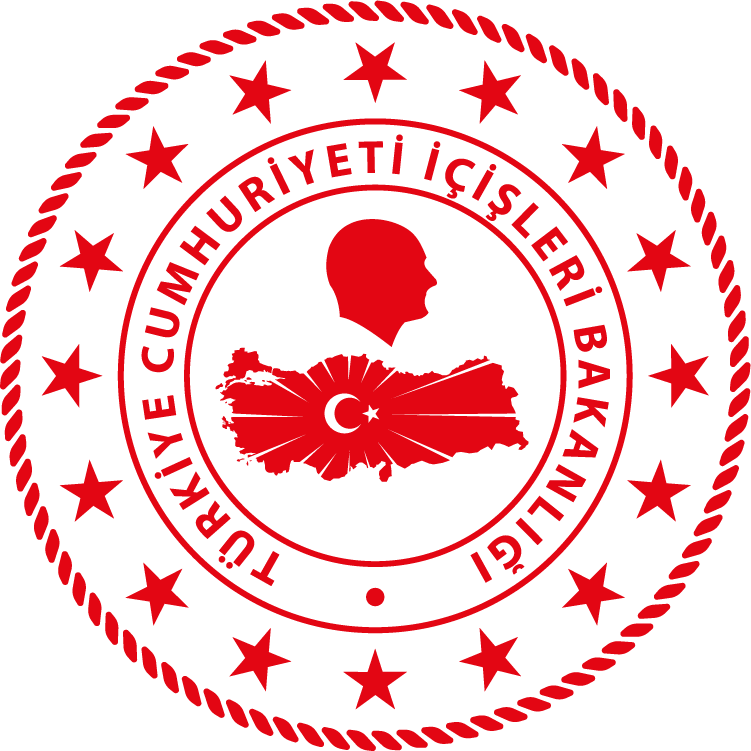 KOLLUK GÖZETİMVALİLİK TEFTİŞ REHBERİHAZIRLAYAN           Cumhur CİLESİZ	           Dr. İmran Kürşad AĞCA 	               Hakan ARIKAN  	                    Mülkiye Başmüfettişi             Mülkiye Başmüfettişi	            Mülkiye Başmüfettişi                Mayıs 2020TEFTİŞ REHBERİNE İLİŞKİN AÇIKLAMA	1-  03/05/2016 tarihinde TBMM de kabul edilerek, Sayın Cumhurbaşkanımızın onayının akabinde 20 Mayıs 2016 tarih ve 29717 sayılı Resmi Gazetede yayımlanarak yürürlüğe giren 6713 sayılı Kolluk Gözetim Komisyonu Kurulması Hakkında Kanun ile yine bu kanuna dayalı olarak Sayın Cumhurbaşkanımızın imzası ile çıkartılan 07.08.2019 tarihli Resmi Gazetede yayımlanarak yürürlüğe giren 6713 Sayılı Kolluk Gözetim Komisyonu Kurulması Hakkında Kanunun Uygulanmasına Dair Yönetmelik merkezi kayıt sisteminin Ocak 2020 yılının faaliyete geçmesi il ve ilçelerde tam olarak uygulanmaya başlamıştır. Kolluk Şikâyet Sistemi Ve Merkezi Kayıt Sisteminin İşleyişi Hakkında Yönerge ise 06.03.2020 tarihli Bakan Onayı ile yürürlüğe girmiştir. 6713 sayılı Kolluk Gözetim Komisyonu Kurulması Hakkında Kanun gereğince; kolluk personeli hakkındaki ihbar, şikâyet yada memnuniyet bildirimlerine ilişkin iş ve işlemler ile merkezi kayıt sistemine ilişkin iş ve işlemleri yürütmek üzere; valiliklerde il idare kurulu müdürlüklerinde, kaymakamlıklarda ilçe yazı işleri müdürlüklerinde, Emniyet Genel Müdürlüğü, Jandarma Genel Komutanlığı ve Sahil Güvenlik Komutanlığı ile Jandarma ve Sahil Güvenlik Akademisi Başkanlığı merkez teşkilatlarının personel işlerinden sorumlu birimlerinde, birer Kolluk Şikayet Bürosu oluşturulmuştur.İşbu cümleden olarak, Mülkiye Teftiş Kurulu Tüzüğünün 7/R maddesi ile 6713 sayılı Kolluk Gözetim Komisyonu Kurulması Hakkında Kanunun Uygulanmasına Dair Yönetmeliğin 86 ıncı maddesi uyarınca; yukarıda belirtilen Kolluk Şikâyet Bürolarının, genel iş ve işlemleri ile merkezi kayıt iş ve işlemlerinin teftiş/denetimleri bağlamında, mevzuat hükümleri doğrultusunda gerek Mülkiye Müfettişlerine, gerekse de teftiş edilen birimlerdeki görevlilere yardımcı olmak amacıyla Kolluk Gözetim Kolluk Birimleri Teftiş Rehberi hazırlanması gereksinimini ortaya çıkmıştır.Açıklanan gerekçelerle  6713 sayılı Kolluk Gözetim Komisyonu Kurulması Hakkında Kanun ve ilgili mevzuat hükümlerinin  uygulanmasına yönelik Valiliklerin denetlenmesi amacıyla işbu teftiş rehberleri ilk defa hazırlanmıştır.2- Teftiş için uygun teftiş süresinin illerde görevli kolluk personeli sayısına göre değişmekle birlikte, Valilik Kolluk Şikayet Bürolarının teftişi için (2-4), kaymakamlık kolluk şikayet bürolarının teftişi için (1-2),  il Emniyet Müdürlüğü, il Jandarma Komutanlığı ve Sahil Güvenlik Komutanlığı Kolluk Şikayet Birimlerinin teftişi için (1-2) şer gün süre öngörülmenin uygun olabileceği değerlendirilmiştir.3- Rehber hazırlanırken mülkiye müfettişlerinin ayrıca mevzuat araştırmasına gerek duymadan atıfta bulunacakları mevzuat hükümlerine kolayca ulaşabilmeleri hususu göz önünde bulundurulmuştur. Bundan dolayı çoğunlukla mevzuat maddesinin ilgili bölümü olduğu gibi tırnak içerisinde gösterilmiştir. 4- Rehberin mümkün olduğu kadar kapsamlı hazırlanmasına çalışılmakla birlikte, rehberde adı geçen mevzuatın tüm maddelerine atıf yapılması mümkün olmamıştır. Daha etkili bir teftiş için gerektiğinde rehberde değinilmeyen mevzuat hükümlerine de bakılması yararlı olacaktır.5- Rehberde yer alan mevzuatın ilk zikredildiği yerde yayımlandığı Resmi Gazete’nin (R.G. olarak kısaltılmıştır) tarihi ve sayısı belirtilmiş, tekrar olmaması için daha sonra sadece mevzuatın adı verilmekle yetinilmiştir. 6- Rehber hazırlanırken değinilen mevzuat düzenlemeleri büyük ölçüde http://www.mevzuat.gov.tr/ adresinden ve Kolluk Gözetim Komisyonu Başkanlığının internet adresinde (www.kollukgozetim.gov.tr) yer alan güncel mevzuat portföyünden alınmıştır. Ancak gözden kaçan ya da işbu rehber hazırlandıktan sonra gerçekleşebilecek  mevzuat değişiklikleri olabileceği de dikkate alınarak, tereddüt edilen durumlarda anılan internet adresinden ve Kolluk Gözetim Komisyonu Başkanlığından  teyit edilmelidir. İşbu Teftiş Rehberi ekinde temel bazı mevzuat hükümleri ismen tadat edilmiştir.7- 6713 sayılı Kolluk Gözetim Komisyonu Kurulması Hakkında Kanun kapsamında yapılacak teftişlerde kullanılmak üzere düzenlenen bazı örnek tablolar rehbere eklenmiştir.8- Bir sonraki teftiş rehberinin daha eksiksiz ve hatasız olabilmesi açısından teftiş esnasında rastlanılan olumsuzlukların iletilmesi yararlı olacaktır.Hazırlanan teftiş rehberinin meslektaşlarımıza ve denetlenen birimlere yararlı olmasını dileriz. 01. BAŞLANGIÇ:01.01-  Teftiş Raporunun; teftiş edilen birim olan  (...) Valiliğinin 6713 sayılı Kolluk Gözetim Komisyonu Kurulması Hakkında Kanun ile ilgili mevzuat hükümlerinin uygulanmasına ilişkin iş ve işlemlerinin tarafımdan/tarafımızdan teftişi sırasında görülebilen hata ve noksanlıklar ile eleştiri ve öneriyi gerektiren hususlar aşağıdaki maddelerde açıklanmıştır, şeklinde bir giriş cümlesi ile başlamasına dikkat edilmelidir.02. ÖNCEKİ TEFTİŞ VE SONUCU:02.01- Önceki teftişinin hangi tarihlerde ve hangi mülkiye müfettişi veya mülkiye müfettişleri tarafından yapıldığı hususu ile ayrıca tanzim edilen teftiş raporunun tarih ve sayısı,02.02- 01.08.1985 tarih ve 85/9750 karar sayılı İçişleri Bakanlığı Mülkiye Teftiş Kurulu Tüzüğü’nün “Layiha ve Raporların Dağıtımı ve Saklanması” başlıklı 50 nci maddesinde yer alan; “Teftiş layihaları doğrudan teftiş edilen memura, teftiş raporları, illerde valiler, ilçelerde kaymakamlar aracılığıyla ilgili birim veya kuruluşa verilir. Layiha ve raporlar, ayrıca Bakanlığa da gönderilir. Layiha ve raporlar, teftiş olunan yerlerde, Bakanlıktan ve diğer mercilerden bunlarla ilgili olarak verilen emir ve yazılarla birlikte, özel bir dosyada saklanır. Bunların saklanmasından ve devir ve tesliminden ilgili birim ve kuruluşun amir ve memurları sorumludurlar.” hükmü uyarınca işlem yapılıp yapılmadığı,02.03- İçişleri Bakanlığı Mülkiye Teftiş Kurulu Tüzüğü’nün “Teftiş Defteri” başlıklı 55 inci maddesinde yer alan; “Kurulun teftişine tabi her daire ve kuruluşta bir teftiş defteri bulunur. Bu defterlerin sayfaları numaralanır ve illerde valilik, ilçelerde kaymakamlık mührüyle mühürlenir. Son sayfasına defterin kaç sayfa olduğu ayrıca yazılarak tasdik edilir. Müfettişler, teftişin başlayıp ve bitiş tarihlerini, hangi işleri teftiş ettiklerini, düzenledikleri layiha ve raporun tarih ve sayısını, teftiş edilen memurun görevini, adını ve soyadını deftere yazar ve imzalarlar. Teftişle ilgili olarak Bakanlıktan gönderilen emir ve genelgelerin tarih ve sayılarıyla özetleri, teftiş olunan memurlarca defterin özel bölümüne yazılarak imzalanır. 50 nci maddenin son fıkrası hükmü, teftiş defterleri hakkında da uygulanır.” hükmü uyarınca işlem yapılıp yapılmadığı,02.04- İçişleri Bakanlığı Mülkiye Teftiş Kurulu Tüzüğü’nün “Önceki Teftiş Sonuçlarının Araştırılması” başlıklı 42 nci maddesinde yer alan; “Müfettişler, teftişe başladıklarında, teftiş defterlerini ve dosyalarını inceleyerek önceki teftişte yapılan eleştirilerin veya bu teftişlere ilişkin emir ve genelgelerin gereklerinin yerine getirilip getirilmediğini tesbit ederler ve bunu raporlarına veya layihalarına yazarlar. Yerine getirilmemiş olması ve ilgili memurların bu konudaki açıklamalarının yeterli bulunmaması halinde, konuların önemine göre, ceza veya disiplin yönünden gereğinin takdiri yetkili mercilere duyurulur.” hükmü uyarınca önceki teftişte tenkit edilen hususların, teftiş edilen daire ve kuruluş tarafından hangi ölçüde düzeltilip yerine getirildiği, bu hususta gerekli çabanın gösterilip gösterilmediği,02.05- 18.04.2011 tarih ve 2426 sayılı Bakanlık onayı ile yürürlüğe giren Mülkiye Müfettişlerince Düzenlenen Raporların Değerlendirilmesi, Takibi ve Sonuçlandırılması Hakkında Yönergenin “Cevabi Raporun Şekli ve Süresi” başlıklı 6 ncı maddesinde yer alan; “(1) Teftiş edilen birimlerce düzenlenen cevabi raporlar yazılı ve elektronik ortamda 16. maddede belirtilen Bakanlık merkez birimleri ile bağlı kuruluşlara gönderilir. (2) Valilik ve kaymakamlık genel iş ve yürütümü raporlarına verilecek cevaplar, vali ve kaymakamların sorumluluğunda ilgili birimlerinden temin edilmek suretiyle “tek cevabi rapor” şeklinde düzenlenir. (3) Teftiş raporlarının her maddesi, maddeler atlanmadan ve sırasına göre cevaplandırılır. (4) Teftiş raporları bir ay içinde cevaplandırılır. (5) Mali durum raporları, Tüzüğün 51’inci maddesi ile İçişleri Bakanlığı Mülkiye Teftiş Kurulu Görev ve Çalışma Yönergesinin 14’üncü maddesi hükümlerine göre cevaplandırılır. (6) Cevabi raporun kapağı bu Yönergeye ekli Örnek’te belirlenen şekliyle düzenlenir. (7) Cevabi rapor iki suret halinde hazırlanarak, teftiş raporu hangi birim ve kuruluş adına düzenlenmiş ise o birim ve kuruluşun amiri tarafından imzalanır ve bir sureti Bakanlığın ilgili birimine gönderilir.” hükmü uyarınca işlem yapılıp yapılmadığı,02.06- Mülkiye Müfettişlerince Düzenlenen Raporların Değerlendirilmesi, Takibi ve Sonuçlandırılması Hakkında Yönergenin “Cevabi Raporun Usulü” başlıklı 7 nci maddesinde yer alan; “(1) Raporlardaki, itiraz edilmeyen tenkit veya tavsiyeler doğrultusunda gerekli işlemler yapılır ve gereğinin yapıldığına dair bilgilere cevabi raporda yer verilir. Herhangi bir işlem yapılamaması halinde ise buna ilişkin sebepler cevabi raporda açıklanır. (2) Tenkit veya tavsiye edilen maddelere karşı cevabi raporda yer alacak açıklamalar; a) Gerekçeli ve ayrıntılı açıklama yapılmak suretiyle “gereği yapılacaktır”, “yerine getirilecektir”, b) Gereği yapılmaya başlanılan işlemlerle ilgili ayrıntılı açıklama yapılarak, “işleme başlanılmıştır”, “uygulamaya konulmuştur”, c) Gereği yapılan işlemlerle ilgili ise açıklama yapılmak suretiyle “gereği yapılmıştır” “yerine getirilmiştir” ve benzeri ibarelerle yapılır. (3) Cevabi raporda açıklama yapılması gereken maddelerle ilgili olarak “cevabı gerektirmez” veya benzeri ibareler kullanılmaz. (4) Teftiş raporlarında ödeneğe müteallik konularda tenkit veya tavsiye var ise (taşınır veya taşınmaz mal satın alınması, bina yapım, bakım ve onarımı, tefrişi, yer değişikliği, kiralanması, hizmet satın alınması, vb.) ödenek temin edilerek gereği yapılır veya ödenek temini için girişimde bulunulduğu ayrıntılı açıklama yapılarak yazılır. (5) Cevabi raporda süreye bağlı veya ödeneğe müteallik bir husus ayrıntılı açıklama yapılarak cevaplandırılmış ise, bu husus tamamlandığında, raporun ilgili maddesi de belirtilerek Bakanlığın ilgili birimine bilgi verilir.” hükmü uyarınca işlem yapılıp yapılmadığı,02.07- Mülkiye Müfettişlerince Düzenlenen Raporların Değerlendirilmesi, Takibi ve Sonuçlandırılması Hakkında Yönergenin “Yönergenin Hizmet İçi Eğitim ve Seminerlerde İşlenmesi” Başlıklı 22 nci maddesinde yer alan; “(1)Raporların değerlendirilmesi, takibine açıklık, etkinlik ve işlerlik kazandırılması amacıyla; Bakanlık merkez birimleri, bağlı kuruluşlar, valilikler, kaymakamlıklar, mahalli idareler ve ilgili diğer birimler, bu Yönergeyi, yıllık olarak düzenleyecekleri hizmet içi eğitim ve seminerlerde konu olarak işlerler.” hükmü uyarınca anılan yönergenin konu olarak hizmet içi eğitim ve seminerlerde işlenip işlenmediği,02.08- Mülkiye Müfettişlerince Düzenlenen Raporların Değerlendirilmesi, Takibi ve Sonuçlandırılması Hakkında Yönergenin “Sıralı Amirlerin Hiyerarşik Denetimi” başlıklı 23 üncü maddesinde yer alan;“(1)Sıralı amirler tarafından yapılan denetimlerde, raporlarda tenkit veya tavsiye edilen hususların yerine getirilip getirilmediği kontrol edilir.” hükmüne uygun işlem yapılıp yapılmadığı,Hususları belirtilmelidir.03. TEŞKİLATLANMA PERSONEL VE YERLEŞİM DURUMU :03.01- 07.08.2019 tarihli Resmi Gazetede yayımlanarak yürürlüğe giren  6713 Sayılı Kolluk Gözetim Komisyonu Kurulması Hakkında Kanunun Uygulanmasına Dair Yönetmeliğin  “Valilik ve kaymakamlık kolluk şikâyet büroları” başlıklı 75 inci maddesinin birinci fıkrasında yer alan  “ (1) Kolluk şikâyetlerine ilişkin iş ve işlemleri yürütmek üzere illerde, il idare kurulu müdürlüğü, ilçelerde ise yazı işleri müdürlüğü bünyesinde kolluk şikâyet büroları oluşturulur.(…)  İhbar ve şikâyetlere ilişkin olarak iş ve işlemlerin yürütülmesi ve takibi bu birim tarafından yerine getirilir. ” Hükmü doğrultusunda Valiliklerde İl İdare Kurulu Müdürlüğü bünyesinde kolluk şikayet bürolarının oluşturulup oluşturulmadığı,03.02- 6713 Sayılı Kolluk Gözetim Komisyonu Kurulması Hakkında Kanunun Uygulanmasına Dair Yönetmeliğin  Valilik ve kaymakamlık kolluk şikâyet büroları” başlıklı 75 inci maddesinin birinci fıkrasında yer alan “Bu birimler, mülki idare amirlikleri tarafından görevlendirilecek yeteri kadar personelden oluşur. Bu birimlerde kolluk personeli görevlendirilemez.” Hükmü doğrultusunda  il idare kurulu müdürlükleri bünyesinde oluşturulan kolluk şikayet bürolarında  görevlendirilen personelin nicelik ve nitelik olarak hizmet gereklerine uygun ve yeterli olup olmadığı, yeterli olmaması halinde hizmetin aksamaması için “5442 sayılı İl İdaresi Kanunun” 8 ve 9 uncu maddeleri uyarınca Valilikler tarafından gerekli önlemlerin alınıp alınmadığı ya da girişimlerde bulunulup bulunulmadığı,  03.03- 6713 Sayılı Kolluk Gözetim Komisyonu Kurulması Hakkında Kanunun Uygulanmasına Dair Yönetmeliğin  Valilik ve kaymakamlık kolluk şikâyet büroları” başlıklı 75 inci maddesinin birinci fıkrasında yer alan “(…)Bu birimlerde kolluk personeli görevlendirilemez.” Hükmü doğrultusunda  İl İdare kurulu müdürlükleri bünyesinde oluşturulan kolluk şikayet bürolarında  kolluk personeli görevlendirilmeyeceği hükmüne uygun işlem yapılıp yapılmadığı, 03.04- 6713 Sayılı Kolluk Gözetim Komisyonu Kurulması Hakkında Kanunun Uygulanmasına Dair Yönetmeliğin  “Kolluk teşkilatları şikâyet birimleri”  76 ıncı maddesinde yer alan “(1) Bağlı kuruluşların merkez ve taşra teşkilatlarında, kolluk şikâyetleri ile ilgili birimler oluşturulur. (2) Bu birimler bağlı kuruluşların merkez teşkilatlarında personel işlerinden sorumlu birim bünyesinde, taşra teşkilatlarında ise Emniyet Genel Müdürlüğü ve Jandarma Genel Komutanlığı için il ve ilçe düzeyinde, Sahil Güvenlik Komutanlığı için ise Bölge ve Grup Komutanlığı düzeyinde kurulur. “ Hükmü doğrultusundan ilde kurulu bulunan kolluk birimlerde (Emniyet Genel Müdürlüğü ve Jandarma Genel Komutanlığı için il ve ilçe düzeyinde, Sahil Güvenlik Komutanlığı için bölge ve grup komutanlığı seviyesinde) “Kolluk Teşkilatları Şikayet Birimleri”nin oluşturulup oluşturulmadığı, 03.05- 20 Mayıs 2016 tarih ve 29717 sayılı Resmi Gazetede yayımlanarak yürürlüğe giren 6713 sayılı Kolluk Gözetim Komisyonu Kurulması Hakkında Kanun ve  6713 Sayılı Kolluk Gözetim Komisyonu Kurulması Hakkında Kanunun Uygulanmasına Dair Yönetmelik hükümleri kapsamında Valilikte kolluk şikayet bürosu iş ve işlemlerinin yürütüldüğü  yerleşim yerinin, kapasitesi ve fiziki koşulları itibarıyla yeterli olup olmadığı, binanın iç ve dış görünümüne özen gösterilip gösterilmediği, onarım ihtiyacının olup olmadığı, büronun tertip, düzen ve temizlik açısından yeterli seviyede olup olmadığı, demirbaş eşya (masa, koltuk, evrak dolapları vs.) ve bilgisayar donanımlarının yeterli ve düzenli olup olmadığı, 03.06- 5378 sayılı Engelliler Hakkında Kanunun Geçici 2 nci maddesi uyarınca;  yerleşim yerinin engelli vatandaşların kolluk personeli hakkındaki başvuru ve şikayet haklarını  kolaylaştıracak şekilde düzenlenip düzenlenmediği,6713 Sayılı Kolluk Gözetim Komisyonu Kurulması Hakkında Kanunun Uygulanmasına Dair Yönetmeliğin “İhbar ve şikâyetin ve memnuniyet bildiriminin yapılacağı idari merciler ve ihbar ve şikâyet yöntemleri ” başlıklı 60 ıncı maddesinin 4 üncü fıkrasında yer alan “ (4) Engelli bireylerin başvurularını kolaylaştırmak için gerekli tedbirler alınır.“ Hükmü doğrultusunda engelli bireylerin başvurusunu kolaylaştırmak için Valilik tarafından her türlü gerekli tedbirlerin alınıp alınmadığı, Hususları incelenecektir.04. YAZIŞMA EVRAK ARŞİV VE BELGE YÖNETİM  İŞ VE İŞLEMLERİ04.01. 6713 Sayılı Kolluk Gözetim Komisyonu Kurulması Hakkında Kanunun Uygulanmasına Dair Yönetmeliğin  “Yazışmalar” başlıklı  84 üncü maddesinde yer alan “(1) Komisyon ile bağlı kuruluşların taşra teşkilatları arasındaki her türlü yazışma mülki idare amirlikleri aracılığı ile yapılır.” Hükmü doğrultusunda Emniyet Genel Müdürlüğü, Jandarma Genel Komutanlığı ve Sahil Güvenlik Komutanlığının taşra birimlerinin Kolluk Gözetim Komisyon ile yapılan her türlü yazışmalarının Valilik aracılığı ile yapılıp yapılmadığı, 04.02- Kolluk Şikâyet Sistemi ve Merkezi Kayıt Sisteminin İşleyişi Hakkında Yönergenin  “Resmi yazışmalar ve elektronik belge yönetim sistemi  başlıklı 22 inci maddesinin 1 inci fıkrasında yer alan  “(1) Kanun ve Yönetmelik ile bu Yönergenin uygulanması kapsamındaki resmi yazışmalar, Bakanlar Kumlunun 15/12/2014 tarihli ve 2014/7074 sayılı kararıyla yürürlüğe konulan Resmî Yazışmalarda Uygulanacak Usul ve Esaslar Hakkında Yönetmelik hükümlerine göre yürütülür.“ Hükmü doğrultusunda resmi yazışmaların Resmî Yazışmalarda Uygulanacak Usul ve Esaslar Hakkında Yönetmelik hükümlerine uygun olarak yapılıp yapılmadığı, 04.03- Kolluk Şikâyet Sistemi Ve Merkezi Kayıt Sisteminin İşleyişi Hakkında Yönergenin  “Resmi yazışmalar ve elektronik belge yönetim sistemi”  başlıklı 22 inci maddesinin 2 inci fıkrasında yer alan “ Kolluk şikayet sisteminin ve merkezi kayıt sisteminin elektronik belge yönetim sistemi; 11 sayılı Devlet Arşivleri Başkanlığı Hakkında Cumhurbaşkanlığı Kararnamesi ve birinci fıkrada belirtilen Yönetmelik hükümleri saklı kalmak kaydıyla 2008/16 sayılı Başbakanlık Genelgesi ve TSE 13298 sayılı standarda göre oluşturulur ve işletilir.” Hükmü doğrultusunda belge yönetim sisteminin oluşturulup oluşturtulmadığı, sistemin bu kapsamda işletilip işletilmediği,04.04- Kolluk Şikâyet Sistemi ve Merkezi Kayıt Sisteminin İşleyişi Hakkında Yönergenin “Dosyalama ve arşivleme ”  başlıklı 21 inci maddesinin 1 inci fıkrasında yer alan “ (1) Kolluk şikayet sisteminde dosyalama ve arşivleme iş ve işlemleri; 11 sayılı Devlet Arşivleri Başkanlığı Hakkında Cumhurbaşkanlığı Kararnamesi hükümleri saklı kalmak kaydıyla 16/05/1988 tarihli ve 19816 sayılı Resmi Gazetede yayımlanan Devlet Arşiv Hizmetleri Hakkında Yönetmelik, 10/07/2010 tarihli ve 27637 sayılı Resmi Gazetede yayımlanan İçişleri Bakanlığı Merkez ve Taşra Teşkilatı Arşiv Hizmetleri Yönetmeliği, İçişleri Bakanlığı Merkez ve Taşra Teşkilatı Arşiv Hizmetleri ve Saklama Sürelerine İlişkin Yönerge ve bağlı kuruluşların konuyla ilgili düzenleyici idari metinleri ile 2005/7 sayılı Başbakanlık Genelgesine göre yürütülür.”  Hükmü doğrultusunda dosyalama ve arşivleme hizmetlerinin yerine getirilip getirilmediği, 04.05- Kolluk Şikâyet Sistemi ve Merkezi Kayıt Sisteminin İşleyişi Hakkında Yönergenin  “”Tebligat “ başlıklı 24 üncü maddesinin 1 inci fıkrasında yer alan “ (1)Tebligat iş ve işlemleri; 11/2/1959 tarihli ve 7201 sayılı Tebligat Kanunu ile 25/01/2012 tarihli ve 28184 sayılı Resmi Gazetede yayımlanan Tebligat Kanununun Uygulanmasına Dair Yönetmelik ve 06.12.2018 tarihli ve 30617 sayılı Resmi Gazetede yayımlanan Elektronik Tebligat Yönetmeliği hükümlerine göre yürütülür.” Şeklindeki hükme uygun olarak 6713 sayılı Kanun  kapsamında yapılacak tebligat iş ve işlemlerinin yürütülüp yürütülmediği,04.06- Kolluk Şikâyet Sistemi ve Merkezi Kayıt Sisteminin İşleyişi Hakkında Yönergenin  “”Bilgi ve belge güvenliği  “ başlıklı 23 üncü maddesinin 1 inci fıkrasında yer alan “ (1) Kolluk şikayet sisteminin ve merkezi kayıt sisteminin bilgi ve belge güvenliği, Güvenlik Soruşturması ve Arşiv Araştırması Yönetmeliği hükümleri ile 13/05/1964 ve 6/3048 sayılı Gizlilik Dereceli Evrak ve Gerecin Güvenliği Hakkında Esaslara göre sağlanır.” Şeklindeki hükme uygun olarak  Kolluk şikayet sisteminin ve merkezi kayıt sisteminin bilgi ve belge güvenliği işlemlerinin yürütülüp yürütülmediği,04.07.-  6713 Sayılı Kolluk Gözetim Komisyonu Kurulması Hakkında Kanunun Uygulanmasına Dair Yönetmeliğin “Kayıt altına alınacak bilgiler” başlıklı  69 uncu maddesinin 3 üncü fıkrasında yer alan “ (3) İhbar ve şikâyetlere ilişkin olarak kullanılacak örnek şikâyet/ihbar formu, memnuniyet bildirim formu ile diğer ihtiyaç duyulacak form ve sair standart belgeler yönerge ile düzenlenir.” Hükmü doğrultusunda 06.03.2020 tarihinde  yürürlüğe giren Kolluk Şikayet Sistemi ve Merkezi Kayıt Sisteminin İşleyişi Hakkında Yönergenin  “Örnek formlar ve diğer standart belgeler” başlıklı 20 inci  delaletiyle  sözlü olarak doğrudan yapılacak başvuruların zapta bağlanmasında kullanılacak örnek tutanak ile ilgi Yönergenin 5 inci maddesinin ikinci fıkrasında belirtilen yöntemle yapılacak ihbar ve şikayetler ile  memnuniyet bildirimi için ilgi Yönerge ekinde gösterilen  örnek form ve standart belgelerin usulüne uygun olarak eksiksiz  olarak düzenlenip düzenlenmediği, söz konusu belgelerin denetime esas  olmak üzere ilgili işlem dosyasında muntazam olarak muhafaza edilip edilmediği,Hususları incelenecektir.05. HİZMETİÇİ EĞİTİM05.01- 6713 Sayılı Kolluk Gözetim Komisyonu Kurulması Hakkında Kanunun Uygulanmasına Dair Yönetmeliğin  “Valilik ve kaymakamlık kolluk şikâyet büroları” başlıklı 75 inci maddesinin 3 üncü fıkrasında yer alan  “ (3) Bu birimlerde görevlendirilen personel ilgili mevzuat hükümleri ve merkezi kayıt sisteminin işleyişi ile ilgili olarak valilik tarafından her yıl şubat ayı içerisinde hizmet içi eğitime tabi tutulur.” Hükmü doğrultusunda Valilik tarafından  valilik kolluk şikayet bürolarında görevli personele yönelik olarak  6713 sayılı kanun ve ilgili mevzuat hükümleri ile merkezi kayıt sisteminin işleyişi ile ilgili olarak  hizmetiçi eğitim  faaliyetlerinin yerine getirilip getirilmediği,05.02- 6713 Sayılı Kolluk Gözetim Komisyonu Kurulması Hakkında Kanunun Uygulanmasına Dair Yönetmeliğin “Kolluk teşkilatları şikâyet birimleri”  başlıklı 76 ıncı maddesinin birinci fıkrasında yer alan  “(1) Bağlı kuruluşların merkez ve taşra teşkilatlarında, kolluk şikâyetleri ile ilgili birimler oluşturulur.(…) (5) Bu birimlerde görevlendirilen kolluk personeli kolluk şikâyetlerine ilişkin olarak her yıl ocak ayı içerisinde ve ihtiyaç duyulan diğer zamanlarda düzenli olarak hizmet içi eğitime tabi tutulur.” Hükmü doğrultusunda bağlı kuruluşların (Emniyet Genel Müdürlüğü ve Jandarma Genel Komutanlığı, Sahil Güvenlik Komutanlığı) taşta teşkilatlarında kurulu “Kolluk Teşkilatları Şikâyet Birimleri”nde görevli personele yönelik olarak her yıl ocak ayı içerisinde ve ihtiyaç duyulan diğer zamanlarda düzenli olarak hizmetiçi eğitim  faaliyetlerinin yerine getirilip getirilmediği,Hususları incelenecektir.06. DENETİM06.01-  5442 sayılı İl İdaresi Kanununun 9. maddesinin 2. fıkrasının (E) bendindeki; “İlin her yönden genel idare ve genel gidişini düzenlemek ve denetlemekten sorumludur.” hükmü ile 1700 sayılı Dahiliye Memurları Kanununun 24. maddesindeki; “Vali veya kaymakamlarla nahiye müdürleri, emir veya nezaretlerine tâbi dairelerde, sui istimallerin ve alelûmum kanunsuz hareketlerin vukuundan mes’uldürler.Bu gibi hallerin tekerrür ve tevalisi teftişler veya tahkikler neticesinde sabit olur ve vali ile kaymakam ve nahiye müdürünün onlara daha evvel vakıf olmadıkları veya vakıf oldukları halde salâhiyetleri dahilindeki teşebbüslere girişmedikleri anlaşılırsa haklarında vazifelerinde lâkaydî gösteren memurlar gibi muamele olunur.” hükmü de gözönünde bulundurularak;5442 sayılı İl İdaresi Kanununun 9. maddenin 2. fıkrasının (D) bendi gereğince; İl Valisi tarafından valilik ve kaymakamlık kolluk şikayet büroları  ile kolluk teşkilatları şikayet birimlerinin  iş ve işlemlerini bizzat veya Bakanlık veya Genel Müdürlük Müfettişleri veya Valilik âmir ve memurları eliyle yaptırılıp yaptırılmadığı,06.02- 6713 Sayılı Kolluk Gözetim Komisyonu Kurulması Hakkında Kanunun Uygulanmasına Dair Yönetmeliğin  “ Denetim” başlıklı 86  inci maddesinin birinci fıkrasında yer alan “ (1) Kolluk hakkındaki ihbar ve şikâyetler üzerine yapılan işlemler ile merkezi kayıt sisteminin işleyişine ilişkin iş ve işlemler, sıralı kurum amirleri, mülki idare amirleri, bağlı kuruluşların teftiş ve denetim elemanları ile Kurul Başkanlığı tarafından yılda en az bir defa denetlenir. (…)  (3) Birinci ve ikinci fıkra kapsamında kolluk şikâyetlerine ilişkin yapılan denetimler sonucunda düzenlenen raporların bir örneği, yetkili mercilere sunulmalarını takiben en geç yedi iş günü içerisinde Komisyon sekretaryasına gönderilir.” Hükmü gereğince kolluk hakkındaki ihbar ve şikâyetler üzerine yapılan işlemler ile merkezi kayıt sisteminin işleyişine ilişkin iş ve işlemlerin Valilik tarafından  yılda en az bir defa denetlenip denetlenmediği, 06.03- 6713 Sayılı Kolluk Gözetim Komisyonu Kurulması Hakkında Kanunun Uygulanmasına Dair Yönetmeliğin  “ Denetim” başlıklı 86  inci maddesinin 3 üncü fıkrasında yer alan “(3) Birinci ve ikinci fıkra kapsamında kolluk şikâyetlerine ilişkin yapılan denetimler sonucunda düzenlenen raporların bir örneği, yetkili mercilere sunulmalarını takiben en geç yedi iş günü içerisinde Komisyon sekretaryasına gönderilir.” Hükmü doğrultusunda yapılan denetimlerin bir rapora bağlanıp bağlanmadığı, yetkili mercilere sunulup sunulmadığı, düzenlenen raporların yetkili mercilere sunulmalarını takiben en geç yedi iş günü içerisinde Komisyon sekretaryasına gönderilip gönderilmediği, 06.04- 6713 Sayılı Kolluk Gözetim Komisyonu Kurulması Hakkında Kanunun Uygulanmasına Dair Yönetmeliğin  “ Komisyonun teftiş ve denetim istemi”  başlıklı 14  inci maddesinin 1 inci fıkrasında yer alan  “(1) Komisyon, kolluk şikâyet sisteminin işleyişiyle ilgili konularda teftiş ve denetim yapılması için Kurul Başkanlığı ve bağlı kuruluşların teftiş ve denetim birimlerinden istemde bulunabilir. Bu isteme ilişkin Kurul Başkanlığı ve bağlı kuruluşların teftiş ve denetim birimlerinin tabi oldukları usule göre işlem yapılır.” Hükmü doğrultusunda Komisyonun talebi üzerine  gerçekleştirilen teftiş ve denetimler sonucunda düzenlenen raporlarda belirtilen tenkit ve tavsiyeyi gerektiren hususların Valilik tarafından gereğinin yerine getirilip getirilmediği, Hususları incelenecektir.07- İHBAR ŞİKAYET VE MENNUNİYET  BİLDİRİMİ 07.01- 6713 Sayılı Kolluk Gözetim Komisyonu Kurulması Hakkında Kanunun Uygulanmasına Dair Yönetmeliğin  Valilik ve kaymakamlık kolluk şikâyet büroları” başlıklı 75 inci maddesinin 2 inci fıkrasında yer alan “ (2) Kolluk şikâyet büroları aşağıdaki görevleri yürütmekle görevlidir: a) İhbar ve şikâyetlerin merkezi kayıt sistemine kaydını yapmak. b) Kanun kapsamında Komisyon ile ilgili yazışmaları yürütmek. c) İhbar ve şikâyetlerle ilgili yazışmaların kaydı, takibi, ilgili birimlere sevk edilmesi ve diğer işlemleri yapmak.” Hükmü  doğrultusunda oluşturulan Valilik Kolluk Şikayet Bürosunun, kolluk ile ilgili ihbar ve şikâyetlerin merkezi kayıt sistemine kaydının yapması, Kanun kapsamında Komisyon ile ilgili yazışmaları yürütülmesi,  ihbar ve şikâyetlerle ilgili yazışmaların kaydı, takibi, ilgili birimlere sevk edilmesi ve diğer işlemlerin yapılması amaçları ile görevlendirilip görevlendirilmediği, 07.02- 6713 Sayılı Kolluk Gözetim Komisyonu Kurulması Hakkında Kanunun Uygulanmasına Dair Yönetmeliğin “Tanımlar” başlıklı 60 ıncı maddesinin 1 inci fıkrasında yer alan “ a) Araştırma: İhbar ve şikâyetlerin soyut ve genel nitelikte olup olmadığı, ilgili olduğu kişi veya olayların belirtilip belirtilmediği, iddiaların ciddî bulgu ve belgelere dayanıp dayanmadığı, dilekçe sahibinin adı, soyadı ve imzası ile iş veya yerleşim yeri adresinin ve Türkiye Cumhuriyeti vatandaşı ise Türkiye Cumhuriyeti kimlik numarasının, yabancı uyruklu ise varsa pasaport numarası ve yabancı kimlik numarası veya diğer tanıtıcı bilgilerin doğru olarak bildirilip bildirilmediği; dilekçe sahibinin adı, soyadı, imzası ile iş veya yerleşim yeri adresinin ve Türkiye Cumhuriyeti kimlik numarası belirtilmediği veya bunların doğru olmadığı hallerde iddiaların sıhhatinin şüpheye mahal vermeyecek belgelerle ortaya konulup konulmadığı hususlarını tespit etmek amacıyla yapılan çalışmaları,” hükmü doğrultusunda ihbar ve şikayetlerinin ilgi Kanun ve  Yönetmelikte belirtilen şartları taşıyıp taşındığının ortaya konulması amacıyla araştırma yaptırılıp yaptırılmadığı, 07.03- 6713 Sayılı Kolluk Gözetim Komisyonu Kurulması Hakkında Kanunun 7 inci maddesinin 2 inci fıkrası ile 6713 Sayılı Kolluk Gözetim Komisyonu Kurulması Hakkında Kanunun Uygulanmasına Dair Yönetmeliğin “İhbar ve şikâyet başvurularında bulunması gereken hususlar” başlıklı 60 ıncı maddesinin 1 inci fıkrasında yer alan “(1) İhbar ve şikâyet başvurularında, başvuru sahibinin adı, soyadı ve iş veya yerleşim yeri adresi, Türkiye Cumhuriyeti vatandaşları için Türkiye Cumhuriyeti kimlik numarası, yabancı uyruklu ise varsa pasaport numarası ve yabancı kimlik numarası, iddia konusu olayın meydana geldiği yer, zaman, biliniyorsa ilgili olduğu kişi veya kişiler belirtilir.(…)” Hükmü doğrultusunda ihbar ve şikayet başvurularında başvuru sahibinin adı, soyadı ve iş veya yerleşim yeri adresi, Türkiye Cumhuriyeti vatandaşları için Türkiye Cumhuriyeti kimlik numarası, yabancı uyruklu ise varsa pasaport numarası ve yabancı kimlik numarası, iddia konusu olayın meydana geldiği yer, zaman, biliniyorsa ilgili olduğu kişi veya kişilerin belirtilip belirtilmediği, ihbarcı veya şikâyetçinin isteğine bağlı olarak, birinci fıkrada belirtilen hususlar dışında, 6713 Sayılı Kolluk Gözetim Komisyonu Kurulması Hakkında Kanunun Uygulanmasına Dair Yönetmeliğin 69 uncu maddesinin 2 inci fıkrasında belirtilen kişisel verilere başvuru dilekçesinde yer verilip verilmediği, 07.04- 6713 Sayılı Kolluk Gözetim Komisyonu Kurulması Hakkında Kanunun 7 inci maddesinin 2 inci fıkrası ile 6713 Sayılı Kolluk Gözetim Komisyonu Kurulması Hakkında Kanunun Uygulanmasına Dair Yönetmeliğin “İhbar ve şikâyet başvurularında bulunması gereken hususlar” başlıklı 60 ıncı maddesinin 1 inci fıkrasında yer alan “(…) 3) İhbarcı veya şikâyetçinin isteğine bağlı olarak, birinci fıkrada belirtilen hususlar dışında, bu Yönetmelikte belirtilen kişisel verilerine başvuru dilekçesinde yer verilir.(…)” Hükmü doğrultusunda ihbarcı veya şikâyetçinin isteğine bağlı olarak, birinci fıkrada belirtilen hususlar dışında, 6713 Sayılı Kolluk Gözetim Komisyonu Kurulması Hakkında Kanunun Uygulanmasına Dair Yönetmeliğin 69 uncu maddesinin 2 inci fıkrasında belirtilen kişisel verilere başvuru dilekçesinde yer verilip verilmediği, 07.05- 6713 Sayılı Kolluk Gözetim Komisyonu Kurulması Hakkında Kanunun Uygulanmasına Dair Yönetmeliğin “İhbar ve şikâyet hakkı, memnuniyet bildirimi” başlıklı  59 uncu maddesinin birinci fıkrasında yer alan “(1) Herkes;  a) Hak arama hürriyeti kapsamında kolluk görevlileri hakkında ihbar ve şikâyette bulunabilir.  b) Kolluk görevlilerinin hizmet ve faaliyetleri ile tutum ve davranışlarından memnuniyetini bildirebilir.” Hükmü doğrultusunda  herkesin kolluk görevlileri hakkında ihbar ve şikayette, yine kolluk görevlilerinin hizmet ve faaliyetleri ile tutum ve davranışlarından dolayı memnuniyet bildirimde bulunma hakkına sahip olduğu hususuna riayet edilip edilmediği,07.06- 6713 Sayılı Kolluk Gözetim Komisyonu Kurulması Hakkında Kanunun Uygulanmasına Dair Yönetmeliğin  “İhbar ve şikâyet hakkı, memnuniyet bildirimi” başlıklı  59 uncu maddesinin 2 inci fıkrası ile  Kolluk Şikâyet Sistemi ve Merkezi Kayıt Sisteminin İşleyişi Hakkında Yönergenin  “ihbar ve şikâyet başvurularında bulunması gereken hususlar” başlıklı 4 üncü maddesinin 9 uncu fıkrasında yer alan  “ (2) Kanunî temsilci veya vekil aracılığıyla yapılan şikâyetlerde buna dair kanıtlayıcı bir belgenin sunulması zorunludur. Şikâyet başvurusunun kanunî temsilci veya vekil tarafından yapılması durumunda kanunî temsilci veya vekilin; adı, soyadı ve imzası, Türkiye Cumhuriyeti vatandaşları için vatandaşlık kimlik numarası, yabancı uyruklular için, uyruğu ve varsa yabancı kimlik numarası ve pasaport numarası, tebligata esas yerleşim yeri veya iş adresi, varsa bildirime esas elektronik posta adresi, telefon ve faks numarası, şikâyet başvurusunda yer alır.” Hükmü doğrultusunda  kanunî temsilci veya vekil aracılığıyla yapılan şikâyetlerde buna dair kanıtlayıcı bir belgenin sunulması zorunlu olduğu hususuna riayet edilip edilmediği, bu şekilde yapılan başvurularda kanunî temsilci veya vekilin; adı, soyadı ve imzası, Türkiye Cumhuriyeti vatandaşları için vatandaşlık kimlik numarası, yabancı uyruklular için, uyruğu ve varsa yabancı kimlik numarası ve pasaport numarası, tebligata esas yerleşim yeri veya iş adresi, varsa bildirime esas elektronik posta adresi, telefon ve faks numarası, şikâyet başvurusunda yer  alıp almadığı, 07.07- 6713 Sayılı Kolluk Gözetim Komisyonu Kurulması Hakkında Kanunun Uygulanmasına Dair Yönetmeliğin “İhbar ve şikâyet başvurularında bulunması gereken hususlar” başlıklı  60 ıncı maddesinin 2 inci fıkrasında yer alan “(2) Dilekçelerin ıslak imzalı olması esastır. İhbar ve şikâyetler güvenli elektronik imza kullanılmak suretiyle de yapılabilir. Başvurunun elektronik posta yoluyla yapılması halinde ise, ihbar ve şikâyet başvurusunda Kanunun 7 nci maddesinin ikinci fıkrasında belirtilen koşulların bulunması gerekir. Bu başvurularda imza şartı aranmaz.“ Hükmü doğrultusunda ihbar ve şikayet dilekçelerinde ıslak imzanın kullanılmasının esas olduğu, bunun yanı sıra başvuruların güvenli elektronik imza ile yapılabileceği, bununla birlikte  başvurunun elektronik imza yolu ile yapılması  durumunda ise imza şartı hariç 6713 Sayılı Kolluk Gözetim Komisyonu Kurulması Hakkında Kanunun 7 inci maddesinin 2 inci fıkrasında yer alan şartların aranıp aranmadığı, hususlarına riayet edilip edilmediği,07.08- 6713 Sayılı Kolluk Gözetim Komisyonu Kurulması Hakkında Kanunun Uygulanmasına Dair Yönetmeliğin “İhbar ve şikâyet başvurularında bulunması gereken hususlar” başlıklı  60 ıncı maddesinin 4 üncü fıkrasında yer alan “ (4) Başvurucu tüzel kişi ise unvanı, adresi ve temsil yetkisini haiz kişinin kimlik bilgileri, varsa telefon numaraları ve elektronik posta adresi başvuru dilekçesinde belirtilir.” Hükmü doğrultusunda ihbar ve şikayetlerin tüzel kişiler tarafından yapılması durumunda  tüzel kişiliğin unvanı, adresi ve temsil yetkisini haiz kişinin kimlik bilgileri, varsa telefon numaraları ve elektronik posta adresinin başvuru dilekçesinde belirtilip belirtilmediği 07.09- 6713 Sayılı Kolluk Gözetim Komisyonu Kurulması Hakkında Kanunun Uygulanmasına Dair Yönetmeliğin “İhbar ve şikâyet başvurularında bulunması gereken hususlar” başlıklı  60 ıncı maddesinin 6 ıncı fıkrasında yer alan “ (6) Varsa, ihbar ve şikâyet başvurusundaki iddiasını destekleyecek nitelikte video kaydı, fotoğraf, karar, haber ve yazışma örnekleri, sosyal medya yazışmaları ve benzeri belgeler dilekçeye eklenir.” Hükmü doğrultusunda  başvuru sahibinin ihbar ve şikâyet başvurusundaki iddiasını destekleyecek nitelikte video kaydı, fotoğraf, karar, haber ve yazışma örnekleri, sosyal medya yazışmaları ve benzeri belgeler var ise bu belgelerin başvuru dilekçesine eklenip eklenmediği, 07.10- 6713 Sayılı Kolluk Gözetim Komisyonu Kurulması Hakkında Kanunun Uygulanmasına Dair Yönetmeliğin “İhbar ve şikâyet başvurularında bulunması gereken hususlar” başlıklı  60 ıncı maddesinin 7 inci fıkrasında yer alan “(7) İhbar ve şikâyetçinin medeni haklarını kullanma ehliyetinden mahrum olduğunun anlaşılması hâlinde bu durum tespit altına alınır. Vesayet altına alınmamış olmakla birlikte akıl hastalığına düçar olduğunun anlaşılması durumunda, varsa raporun evraka eklenmesi ve 22/11/2001 tarihli ve 4721 sayılı Türk Medeni Kanununun “Akıl hastalığı veya akıl zayıflığı” kenar başlıklı 405 inci maddesine göre işlem yapılması için konu yetkili vesayet makamına bildirilir.” Hükmü doğrultusunda ihbar ve şikâyetçinin medeni haklarını kullanma ehliyetinden mahrum olduğunun anlaşılması hâlinde bu durumun tespit altına alınıp alınmadığı,  başvuru yapanın vesayet altına alınmamış olmakla birlikte akıl hastalığına düçar olduğunun anlaşılması durumunda ise, varsa ilgili raporun evraka eklenip eklenmediği, ayrıca 22/11/2001 tarihli ve 4721 sayılı Türk Medeni Kanununun “Akıl hastalığı veya akıl zayıflığı” kenar başlıklı 405 inci maddesine göre işlem yapılması için konunun yetkili vesayet makamına bildirilip bildirilmediği, 07.11- 6713 Sayılı Kolluk Gözetim Komisyonu Kurulması Hakkında Kanunun Uygulanmasına Dair Yönetmeliğin “İhbar ve şikâyet başvurularında bulunması gereken hususlar” başlıklı 60 ıncı maddesinin 8 inci fıkrasında yer alan “(8) İddiaların sıhhatinin şüpheye mahal vermeyecek belgelerle ortaya konulmuş olması hâlinde ihbar ve şikâyette ad, soyad, imza ile iş veya yerleşim yeri adresi, Türkiye Cumhuriyeti vatandaşları için Türkiye Cumhuriyeti kimlik numarası, yabancı uyruklular için pasaport ve yabancı kimlik numarasının belirtilmesi şartı aranmaz.” Hükmü doğrultusunda başvuru sahibinin iddia veya iddialarının sıhhatinin şüpheye mahal vermeyecek belgelerle ortaya konulmuş olması hâlinde ihbar ve şikâyette ad, soyad, imza ile iş veya yerleşim yeri adresi, Türkiye Cumhuriyeti vatandaşları için Türkiye Cumhuriyeti kimlik numarası, yabancı uyruklular için pasaport ve yabancı kimlik numarasının belirtilmesi şartının aranmayacağı hususuna dikkat edilip edilmediği, 07.12- 6713 Sayılı Kolluk Gözetim Komisyonu Kurulması Hakkında Kanunun Uygulanmasına Dair Yönetmeliğin “İhbar ve şikâyetin ve memnuniyet bildiriminin yapılacağı idari merciler ve ihbar ve şikâyet yöntemleri ” başlıklı 61 ıncı maddesinin birinci fıkrasında yer alan “ (1) İhbar ve şikâyetler ya da memnuniyet bildirimleri, mülki makamlara, kolluk birimlerine, bağlı kuruluşlara elden, yazılı dilekçe veya sözlü olarak doğrudan yapılabileceği gibi telefon, mektup, faks veya elektronik posta yolu ile de yapılabilir.(…)” Hükmü doğrultusunda  ihbar ve şikâyetler ya da memnuniyet bildirimlerinin mülki makamlara, kolluk birimlerine, bağlı kuruluşlara elden, yazılı dilekçe veya sözlü olarak doğrudan yapılabileceği gibi, telefon, mektup, faks veya elektronik posta yolu ile de yapılabileceği hususlarına riayet edilip edilmediği, 07.13- 6713 Sayılı Kolluk Gözetim Komisyonu Kurulması Hakkında Kanunun Uygulanmasına Dair Yönetmeliğin “İhbar ve şikâyetin ve memnuniyet bildiriminin yapılacağı idari merciler ve ihbar ve şikâyet yöntemleri ” başlıklı 61 ıncı maddesinin birinci fıkrasında yer alan “ İhbar ve şikâyet başvurusu ya da memnuniyet bildirimi Komisyonun internet sitesinde örneği yer alan başvuru formunun elektronik ortamda veya çıktısının alınarak doldurulması suretiyle de yapılabilir. Hükmü doğrultusunda  ihbar ve şikâyetler ya da memnuniyet bildirimlerinin Komisyonun internet sitesinde örneği yer alan başvuru formunun elektronik ortamda veya çıktısının alınarak doldurulması suretiyle de  yapılabileceği hususlarına riayet edilip edilmediği, 07.14- 6713 Sayılı Kolluk Gözetim Komisyonu Kurulması Hakkında Kanunun Uygulanmasına Dair Yönetmeliğin “İhbar ve şikâyetin ve memnuniyet bildiriminin yapılacağı idari merciler ve ihbar ve şikâyet yöntemleri ” başlıklı 61 ıncı maddesinin 2 inci fıkrasında yer alan “ (2) Yapılan sözlü ihbar ve şikâyetlerde öncelikle şikâyetçi veya ihbarcının kimlik bilgisi tespit edilerek, ifadesi tutanağa geçirilir. Muhbir ve müştekinin ihbar ve şikâyete esas konu, biliniyorsa kişi veya kişiler açıkça belirtilir, varsa deliller tutanağa ek yapılır. Başvurunun tutanağa geçirilmek koşuluyla sözlü yapılması durumunda başvuranın imzası ve adresi de tutanağa alınır..” Hükmü doğrultusunda sözlü ihbar ve şikâyetlerde öncelikle şikâyetçi veya ihbarcının kimlik bilgisi tespit edilerek, ifadesi tutanağa geçirilip geçirilmediği,  tutanakta muhbir ve müşteki tarafından ihbar ve şikâyete esas konu, biliniyorsa kişi veya kişiler açıkça belirtilip belirtilmediği,  yine varsa delillerin tutanağa ek yapılıp yapılmadığı, ayrıca  başvuranın imzası ve adresinin tutanağa alınıp alınmadığı, 07.15-  Kolluk Şikayet Sistemi ve Merkezi Kayıt Sisteminin İşleyişi Hakkında Yönergenin  “Örnek formlar ve diğer standart belgeler” başlıklı 20 incinde yer alan “  (2) Sözlü olarak doğrudan yapılacak başvuruların zapta bağlanmasında kullanılacak örnek tutanak EK:II’de gösterilmiştir.”  Hüküm doğrultusunda sözlü olarak doğrudan yapılacak başvuruların zapta bağlanmasında ilgi Yönerge EK:II de gösterilen örnek tutanağın kullanılıp kullanılmadığı, 07.16- 6713 Sayılı Kolluk Gözetim Komisyonu Kurulması Hakkında Kanunun Uygulanmasına Dair Yönetmeliğin “İhbar ve şikâyetin ve memnuniyet bildiriminin yapılacağı idari merciler ve ihbar ve şikâyet yöntemleri ” başlıklı 61 ıncı maddesinin 2 inci fıkrasında yer alan “ (…) Telefonla yapılan başvurularda 59 uncu ve 60 ıncı maddelerde belirtilen ihbar ve şikâyette bulunması gereken unsurlar, ihbar ve şikâyeti alan personel tarafından derhal tutanağa bağlanır. Bu tutanağın ihbarcı ve şikâyetçi tarafından imzalanması şartı aranmaz.” Hükmü doğrultusunda telefonla ihbar ve şikayet yapıldığı durumlarda mezkur Yönetmeliğin 59 uncu ve 60 ıncı maddelerde belirtilen ihbar ve şikâyette bulunması gereken unsurların görevli personel tarafından derhal tutanağa bağlanıp bağlanmadığı, ayrıca bu amaçla düzenlenen tutanakların ihbarcı ve  şikâyetçi tarafından imzalanma şartının bulunmadığı hususlarına riayet edilip edilmediği, 07.17- 6713 Sayılı Kolluk Gözetim Komisyonu Kurulması Hakkında Kanunun Uygulanmasına Dair Yönetmeliğin “İhbar ve şikâyetin ve memnuniyet bildiriminin yapılacağı idari merciler ve ihbar ve şikâyet yöntemleri ” başlıklı 61 ıncı maddesinin 3 üncü fıkrasında yer alan “ (3) İhbar ve şikâyetin ya da memnuniyet bildiriminin yetkili olmayan bir idari makama yapılması durumunda, başvuru yetkili idari makama gönderilir ve ayrıca başvuru sahibine de bilgi verilir.”  Hükmü doğrultusunda  ihbar ve şikâyetin ya da memnuniyet bildiriminin yetkili olmayan bir idari makama yapılması durumunda, başvurunun yetkili idari makama gönderilip gönderilmediği, ayrıca başvuru sahibine de bu hususta bilgi verilip verilmediği, 07.18- 6713 Sayılı Kolluk Gözetim Komisyonu Kurulması Hakkında Kanunun Uygulanmasına Dair Yönetmeliğin “İhbar ve şikâyetin ve memnuniyet bildiriminin yapılacağı idari merciler ve ihbar ve şikâyet yöntemleri ” başlıklı 61 ıncı maddesinin 5 inci fıkrasında yer alan “(5) Kolluk personeli hakkındaki Cumhurbaşkanlığı İletişim Merkezi (CİMER) ile diğer kurumsal başvuru kanalları kullanılarak yapılan ihbar ve şikâyetler ya da memnuniyet bildirimleri hakkında da bu Yönetmelik hükümleri uygulanır.” Hükmü doğrultusunda Cumhurbaşkanlığı İletişim Merkezi (CİMER) ile diğer kurumsal başvuru kanalları kullanılarak yapılan ihbar ve şikâyetler ya da memnuniyet bildirimleri hakkında da  6713 Sayılı Kolluk Gözetim Komisyonu Kurulması Hakkında Kanunun Uygulanmasına Dair Yönetmeliği hükümlerinin uygulanıp uygulanmadığı, 07.19- 6713 Sayılı Kolluk Gözetim Komisyonu Kurulması Hakkında Kanunun Uygulanmasına Dair Yönetmeliğin “İhbar ve şikâyet hakkının kötüye kullanılması ” başlıklı 62 ıncı maddesinde yer alan “(1) Kolluk personeli hakkındaki ihbar ve şikâyetin, garaz veya mücerret hakaret için, uydurma bir suç isnadı suretiyle yapıldığının araştırma, ön inceleme sonucunda veya soruşturma ve yargılamanın tabi olduğu kanuni işlem sonucunda bu isnadın sabit olmadığının anlaşılması halinde merkezde bu memurun en üst amiri, illerde valiler tarafından isnatta bulunanlar hakkında kamu davasının açılması Cumhuriyet savcılığından talep edilir.”  Hükmü doğrultusunda  kolluk personeli hakkındaki ihbar ve şikâyetine konu isnadın, garaz veya mücerret hakaret için, uydurma bir suç isnadı suretiyle yapıldığının araştırma, ön inceleme sonucunda veya soruşturma ve yargılamanın tabi olduğu kanuni işlem sonucunda sabit olmadığının anlaşılması halinde Valiler tarafından isnatta bulunanlar hakkında kamu davasının açılmasının yetkili Cumhuriyet savcılığından talep edilip edilmediği, Hususları incelenecektir.08- İHBAR VE ŞİKÂYET DİLEKÇELERİ ÜZERİNE YAPILACAK İŞLEMLER08.01-  6713 Sayılı Kolluk Gözetim Komisyonu Kurulması Hakkında Kanunun  “Ön inceleme ve disiplin soruşturması işlemleri” başlıklı  8 inci maddesinin 1 inci fıkrasında yer alan “ Ön inceleme ve disiplin soruşturması işlemleri aşağıdaki usule göre yürütülür: a) Kolluk görevlilerinin suç işledikleri yönünde 7 nci maddenin ikinci fıkrasındaki şartlara uygun herhangi bir ihbar veya şikâyet alındığında ya da böyle bir durum doğrudan öğrenildiğinde, soruşturma izni vermeye yetkili mercilerce ve/veya disiplin amirlerince 4483 sayılı Kanun ve/veya kolluk görevlilerinin tâbi oldukları disiplin mevzuatı uyarınca gerekli işlemler yerine getirilir.” Hükmü doğrultusunda Valilikler tarafından  kolluk görevlilerinin suç işledikleri yönünde 7 nci maddenin ikinci fıkrasındaki şartlara uygun herhangi bir ihbar veya şikâyet alındığında ya da böyle bir durum doğrudan öğrenildiğinde, soruşturma izni vermeye yetkili mercilerce ve/veya disiplin amirlerince 4483 sayılı Kanun ve/veya kolluk görevlilerinin tâbi oldukları disiplin mevzuatı uyarınca gerekli işlemler yerine getirilip getirilmediği, 08.02- 6713 Sayılı Kolluk Gözetim Komisyonu Kurulması Hakkında Kanunun Uygulanmasına Dair Yönetmeliğin  “Araştırma ” başlıklı 63 üncü maddesinin birinci fıkrası ile  Kolluk Şikâyet Sistemi ve Merkezi Kayıt Sisteminin İşleyişi Hakkında Yönergenin “Araştırma ”  başlıklı 6 inci maddesinin 1 inci fıkrasında yer alan “  (1) Suç iddiası içeren herhangi bir ihbar ve şikâyet, taşrada görevli personel için mülki idare amirliklerince, bağlı kuruluşların merkez teşkilatlarında görevli personel için ilgili personel birimlerince, evvela, 59 uncu ve 60 ıncı maddelerde belirtilen unsurları taşıyıp taşımadığı yönüyle incelenir. Zamanaşımına uğrama ihtimali bulunan ihbar ve şikâyetlere öncelik verilir. Kimlik bilgileri hiç bulunmayan ya da yanlış olan ihbar ve şikâyetler ile kimliğin tespit edilemediği durumlarda (telefon, mektup, e-posta gibi) iddiaların somut verileri içerip içermediği değerlendirilir.(…)” Hükmü doğrultusunda Valilikler tarafından suç iddiası içeren herhangi bir ihbar ve şikâyetin Yönetmeliğin 59 uncu ve 60 ıncı maddelerde belirtilen unsurları taşıyıp taşımadığı yönüyle incelenip incelenmediği,  kimlik bilgileri hiç bulunmayan ya da yanlış olan ihbar ve şikâyetler ile kimliğin tespit edilemediği durumlarda iddiaların somut verileri içerip içermediğinin değerlendirmeye konu edilip edilmediği,  08.03- 6713 Sayılı Kolluk Gözetim Komisyonu Kurulması Hakkında Kanunun Uygulanmasına Dair Yönetmeliğin  “Araştırma ” başlıklı 63 üncü maddesinin birinci fıkrası ile  Kolluk Şikâyet Sistemi ve Merkezi Kayıt Sisteminin İşleyişi Hakkında Yönergenin “Araştırma ”  başlıklı 6 inci maddesinin 1 inci fıkrasında yer alan  “ (…) İhbar ve şikâyetin içeriğinden Kanunda belirtilen unsurları taşıyıp taşımadığı hususu doğrudan veya olağan idari usullerle anlaşılmıyor ise bir araştırma yaptırılır.” Hükmü doğrultusunda ihbar ve şikâyetin içeriğinden Kanunda belirtilen unsurları taşıyıp taşımadığı hususunun doğrudan veya olağan idari usullerle anlaşılmıyor ise bir araştırma yaptırılacağı hususuna riayet edilip edilmediği,08.04- 6713 Sayılı Kolluk Gözetim Komisyonu Kurulması Hakkında Kanunun Uygulanmasına Dair Yönetmeliğin  “Araştırma ” başlıklı 63 üncü maddesinin  2 inci fıkrası ile Kolluk Şikâyet Sistemi ve Merkezi Kayıt Sisteminin İşleyişi Hakkında Yönergenin “Araştırma ”  başlıklı 6 inci maddesinin 2 inci fıkrasında yer alan yer alan “ (2) Araştırma, mülki idare amirliği hizmetleri sınıfında bulunan görevliler ve/veya kolluk görevlisinin üstü konumundaki kamu görevlileri eliyle yaptırılır.” Hükmü doğrultusunda Valilik tarafından araştırma görevinin, mülki idare amirliği hizmetleri sınıfında bulunan görevliler ve/veya kolluk görevlisinin üstü konumundaki kamu görevlileri eliyle yaptırılıp yaptırılmadığı, 08.05- 6713 Sayılı Kolluk Gözetim Komisyonu Kurulması Hakkında Kanunun Uygulanmasına Dair Yönetmeliğin “Araştırma” başlıklı 63 üncü maddesinin 3 üncü fıkrası ile  Kolluk Şikâyet Sistemi ve Merkezi Kayıt Sisteminin İşleyişi Hakkında Yönergenin “Araştırma ”  başlıklı 6 inci maddesinin 3 inci fıkrasında yer alan yer alan “ (3) Araştırma görevi verilenler, bu görevi tebellüğ ettikleri tarihten itibaren zamanaşımı süresi göz önünde bulundurulmak kaydıyla en geç kırk beş gün içerisinde araştırmayı tamamlayarak düzenleyecekleri raporu kendilerini görevlendiren mercie vermek veya soruşturma onayı talep etmekle yükümlüdürler. Maddi veya hukuki sebeplerle kırk beş gün içerisinde tamamlanması mümkün olmayan araştırma görevleri için gerekçesi belirtilmek suretiyle araştırma görevini veren merciden ek süre istenebilir.” Hükmü doğrultusunda, araştırma görevi verilenler tarafından, araştırma görevinin tebellüğ edildiği tarihten itibaren, zamanaşımı süresi göz önünde bulundurulmak kaydıyla, en geç kırk beş gün içerisinde görevlerini tamamlayarak düzenledikleri  raporu kendilerini görevlendiren mercie sunup sunmadıkları veya soruşturma onayı talep edip etmedikleri, maddi veya hukuki sebeplerle kırk beş gün içerisinde tamamlanması mümkün olmayan araştırma görevleri için gerekçesi belirtilmek suretiyle araştırma görevini veren merciden ek süre istenip istenmediği, 08.06- 6713 Sayılı Kolluk Gözetim Komisyonu Kurulması Hakkında Kanunun Uygulanmasına Dair Yönetmeliğin  “Araştırma ” başlıklı 63 üncü maddesinin 4 üncü fıkrası ile Kolluk Şikâyet Sistemi ve Merkezi Kayıt Sisteminin İşleyişi Hakkında Yönergenin “Araştırma ”  başlıklı 6 inci maddesinin 4 üncü fıkrasında yer alan yer alan “ (4) Kanunun 2 nci maddesinin birinci fıkrasının (d) ve (j) bentlerindeki tanıma göre ihbar ve şikâyet niteliği taşımadığı mahiyetinden açıkça anlaşılan dilekçeler hakkında 1/11/1984 tarihli ve 3071 sayılı Dilekçe Hakkının Kullanılmasına Dair Kanun hükümleri çerçevesinde işlem yapılır.” Hükmü doğrultusunda ihbar ve şikayet niteliğinde olmadığı içeriğinden anlaşılan dilekçeler hakkında  3071 sayılı Dilekçe Hakkının Kullanılmasına Dair Kanun hükümleri çerçevesinde işlem yapılıp yapılmadığı, 08.07- 6713 Sayılı Kolluk Gözetim Komisyonu Kurulması Hakkında Kanunun Uygulanmasına Dair Yönetmeliğin  “işleme konulmama ” başlıklı 64 üncü maddesinin 1 inci fıkrasında yer alan “(1) İhbar veya şikâyet dilekçesi ile konuya ilişkin belge ve kayıtlar üzerinde doğrudan veya yapılan araştırma sonucunda;  a) İhbar veya şikâyetlerin soyut ve genel nitelikte olması, ihbar ve şikâyetlerde kişi veya olay belirtilmemesi, iddiaların ciddî bulgu ve belgelere dayanmaması, ihbar ve şikâyet dilekçesinde dilekçe sahibinin doğru ad, soyad ve imzası ile iş veya ikametgâh adresinin bulunmaması durumunda, ihbar ve şikâyet 4483 sayılı Kanunun 3 üncü maddesinde belirtilen soruşturma izni vermeye yetkili mercilerce işleme konulmaz. “ Hükmü doğrultusunda  doğrudan veya yapılan araştırma sonucunda;  a) İhbar veya şikâyetlerin soyut ve genel nitelikte olması, ihbar ve şikâyetlerde kişi veya olay belirtilmemesi, iddiaların ciddî bulgu ve belgelere dayanmaması, ihbar ve şikâyet dilekçesinde dilekçe sahibinin doğru ad, soyad ve imzası ile iş veya ikametgâh adresinin bulunmaması durumunda, ihbar ve şikâyet  hakkında 4483 sayılı Kanunun 3 üncü maddesinde belirtilen soruşturma izni vermeye yetkili merciler tarafından işleme konulmama kararı alınıp alınmadığı, 08.08- 6713 Sayılı Kolluk Gözetim Komisyonu Kurulması Hakkında Kanunun Uygulanmasına Dair Yönetmeliğin  “işleme konulmama ” başlıklı 64 üncü maddesinin 1 inci fıkrasının (b) bendinde yer alan “ b) Yalnızca disiplin suçu iddiası niteliğinde olan ve 59 uncu ve 60 ıncı maddelerde belirtilen şartları taşımadığı anlaşılan ihbar ve şikâyetler ise başvurunun intikal ettiği disiplin amirince, araştırma yapılmış ise araştırma emrini veren disiplin amirince işleme konulmaz. Bu bendin tatbikinde disiplin amiri olarak; ilde vali, ilçede kaymakam, bağlı kuruluşların merkez teşkilatlarında, Cumhurbaşkanı kararı veya Cumhurbaşkanı onayı ile atananlar için İçişleri Bakanı, diğerleri için ilgisine göre Jandarma Genel Komutanı, Emniyet Genel Müdürü veya Sahil Güvenlik Komutanı anlaşılır. “ Hükmü  doğrultusunda yalnızca  disiplin suçu iddiası niteliğinde olan ve Yönetmeliğin 59 uncu ve 60 ıncı maddelerde belirtilen şartları taşımadığı anlaşılan ihbar ve şikâyetler başvurunun intikal ettiği disiplin amirince, araştırma yapılmış ise araştırma emrini veren disiplin amirince işleme konulmayacağı,  Bu bendin tatbikinde disiplin amiri olarak ilde valinin anlaşılması gerektiği hususuna riayet edilip edilmediği 08.09- 6713 Sayılı Kolluk Gözetim Komisyonu Kurulması Hakkında Kanunun Uygulanmasına Dair Yönetmeliğin  “işleme konulmama ” başlıklı 64 üncü maddesinin 2 inci fıkrasında yer alan “(2) Araştırma sonucunda ihbar ve şikâyetlerdeki iddiaların sıhhatinin şüpheye mahal vermeyecek belgelerle ortaya konulmuş olması hâlinde adı, soyadı, imzası ile iş veya yerleşim yeri adresinin ve Türkiye Cumhuriyeti kimlik numarasının, yabancı uyruklular için pasaport ve yabancı kimlik numarasının doğruluğu şartı aranmaz. Bu nitelikteki ihbar ve şikâyet hakkında, işleme konulmama kararı verilmez, genel hükümlere göre işlem yapılır.” Hükmü doğrultusunda  araştırma sonucunda ihbar ve şikâyetlerdeki iddiaların sıhhatinin şüpheye mahal vermeyecek belgelerle ortaya konulmuş olması hâlinde adı, soyadı, imzası ile iş veya yerleşim yeri adresinin ve Türkiye Cumhuriyeti kimlik numarasının, yabancı uyruklular için pasaport ve yabancı kimlik numarasının doğruluğu şartı aranmayarak bu ihbar ve şikayetler hakkında genel hükümlere göre (4483 sayılı Kanun ve/veya 31/1/2018 tarihli ve 7068 sayılı Genel Kolluk Disiplin Hükümleri Hakkında Kanun Hükmünde Kararnamenin Kabul Edilmesine Dair Kanun hükümleri) işlem yapılıp yapılmadığı, bu nitelikteki ihbar ve şikâyet hakkında, işleme konulmama kararı verilemeyeceği hususuna riayet edilip edilmediği,08.10- 6713 Sayılı Kolluk Gözetim Komisyonu Kurulması Hakkında Kanunun Uygulanmasına Dair Yönetmeliğin  “Kapsam dışı ihbar ve şikâyetler ile ilgili işlemler” başlıklı 65 inci maddesinin 1  inci fıkrasında  yer alan “(1) Bakanlık, Komisyon, bağlı kuruluşların merkez birimleri ile mülki idare amirliklerince; a) Kamu kurum ve kuruluşlarından talep mahiyeti taşıyan ve idari bir işlem veya eylemle çözümlenebilecek vasıfta olan, b) Kamu kurum ve kuruluşlarının ifa ettikleri hizmetlerde, tesis ettikleri idari işlemlere ilişkin olup ihtilaf halinde idari yargıda dava konusu edilebilecek nitelikte olan, c) İdare ile gerçek ya da tüzel kişiler arasında özel hukuk ilişkilerinden kaynaklanan ve taraflarca adli yargı mercilerinde dava konusu edilebilecek hukuki uyuşmazlıklara ilişkin bulunan, ç) İdarenin veya personelin hukuki sorumluluğunu gerektirebilecek nitelikte bulunan, ihbar veya şikâyetlerin, ilgili mevzuat çerçevesinde sonuçlandırılması sağlanır.” Hükmü doğrultusunda  Valilik tarafından kamu kurum ve kuruluşlarından talep mahiyeti taşıyan ve idari bir işlem veya eylemle çözümlenebilecek vasıfta olan, kamu kurum ve kuruluşlarının ifa ettikleri hizmetlerde, tesis ettikleri idari işlemlere ilişkin olup ihtilaf halinde idari yargıda dava konusu edilebilecek nitelikte olan,  idare ile gerçek ya da tüzel kişiler arasında özel hukuk ilişkilerinden kaynaklanan ve taraflarca adli yargı mercilerinde dava konusu edilebilecek hukuki uyuşmazlıklara ilişkin bulunan, idarenin veya personelin hukuki sorumluluğunu gerektirebilecek nitelikte bulunan, ihbar veya şikâyetlerin, ilgili mevzuat çerçevesinde sonuçlandırılmasının sağlanıp sağlanmadığı,08.11- 6713 Sayılı Kolluk Gözetim Komisyonu Kurulması Hakkında Kanunun Uygulanmasına Dair Yönetmeliğin  “Kapsam dışı ihbar ve şikâyetler ile ilgili işlemler” başlıklı 65 inci maddesinin 2 inci fıkrasında yer alan “ (2) İhbar ve şikâyet birinci fıkradaki nitelikte olup, konunun Bakanlık, Komisyon, bağlı kuruluşlar ve mülki idare amirliklerinin görev, yetki ve sorumluluk alanında bulunması halinde; yargı mercilerinin görevine giren konularla ilgili olanlar hariç, gerekli karar ve tedbirler alınır ve yapılan işlem hakkında başvuru sahibine bilgi verilir. İstemin yerine getirilmesi maddi ve/veya hukuki sebeplerle mümkün değilse durum başvuru sahibine gerekçesiyle bildirilir.” Hükmü doğrultusunda 6713 sayılı Kolluk Gözetim Komisyonu Kurulması Hakkında Kanun kapsamı dışında olduğu anlaşılan başvurularla ilgili olarak  yetkili idare tarafından gerekli tedbirlerinin alınıp alınmadığı,  yapılan işlem hakkında başvuru sahibine bilgi verilip verilmediği, istemin yerine getirilmesi maddi ve/veya hukuki sebeplerle mümkün değilse bu durumun başvuru sahibine gerekçesiyle bildirilip bildirilmediği, 08.12- 6713 Sayılı Kolluk Gözetim Komisyonu Kurulması Hakkında Kanunun Uygulanmasına Dair Yönetmeliğin  “Kapsam dışı ihbar ve şikâyetler ile ilgili işlemler” başlıklı 65 inci maddesinin ikinci fıkrasında  yer alan “ (2)Bu fıkra kapsamındaki başvurular en geç otuz gün içinde sonuçlandırılır. Bu süre içinde sonuçlandırılamayan başvurularla ilgili işlemin safahatı hakkında dilekçe sahiplerine bilgi verilir. İşlem safahatının duyurulması halinde alınan sonuç ayrıca bildirilir.” Hükmü doğrultusunda 6713 sayılı Kolluk Gözetim Komisyonu Kurulması Hakkında Kanun kapsamı dışında olduğu anlaşılan başvuruların en geç otuz gün içinde sonuçlandırılıp sonuçlandırılmadığı, bu süre içinde sonuçlandırılamayan başvurularla ilgili işlemin safahatı hakkında dilekçe sahiplerine bilgi verilip verilmediği, işlem safahatının sonuçlanması halinde ayrıca başvuru  sahibine bilgi verilip verilmediği,08.13- 6713 Sayılı Kolluk Gözetim Komisyonu Kurulması Hakkında Kanunun Uygulanmasına Dair Yönetmeliğin  “Kapsam dışı ihbar ve şikâyetler ile ilgili işlemler” başlıklı 65 inci maddesinin 3 üncü fıkrasında yer alan “ (3) 26/9/2011 tarihli ve 659 sayılı Genel Bütçe Kapsamındaki Kamu İdareleri ve Özel Bütçeli İdarelerde Hukuk Hizmetlerinin Yürütülmesine İlişkin Kanun Hükmünde Kararname kapsamında hukuki uyuşmazlıklara konu ihbar ve şikâyetlerle ilgili olarak bu Kanun Hükmünde Kararname hükümleri uygulanır.” Hükmü doğrultusunda 659 sayılı Kanun Hükmünde Kararname kapsamındaki hukuki uyuşmazlıklar ile ilgili olarak mezkur kararname hükümlerinin uygulanıp uygulanmadığı,08.14- 6713 Sayılı Kolluk Gözetim Komisyonu Kurulması Hakkında Kanunun  “Ön inceleme ve disiplin soruşturması işlemleri” başlıklı  8 inci maddesinin 1 inci fıkrasının b bendinde yer alan “Kolluk görevlilerince işlendiği iddia edilen veya doğrudan öğrenilen; öldürme, kasten yaralama, işkence, zor kullanma yetkisine ilişkin sınırın aşılması ve suç işlemek amacıyla örgüt kurma suçları ile örgüt faaliyeti çerçevesinde işlenen suçlarla ilgili ön incelemelerin ve/veya disiplin soruşturmalarının mülkiye müfettişleri tarafından yapılması esastır.Söz konusu suçlarla ilgili ön incelemeler ve/veya disiplin soruşturmalarının valiliklerce veya kaymakamlıklarca yapılması hâlinde, bu işlemler imkânlar ölçüsünde mülkî idare amirliği hizmetleri sınıfında bulunan görevliler tarafından yürütülür” Hükmü ile  6713 Sayılı Kolluk Gözetim Komisyonu Kurulması Hakkında Kanunun Uygulanmasına Dair Yönetmeliğin  “Katalog suçlara ilişkin soruşturma usulü” başlıklı 66 inci maddesinin 1 inci fıkrasında yer alan “ (1) Kolluk görevlilerince işlendiği ihbar veya şikâyet edilen ya da mülki idare amirlikleri tarafından doğrudan veya yapılan araştırma sonucunda öğrenilen eylemin; öldürme, kasten yaralama, işkence, zor kullanma yetkisine ilişkin sınırın aşılması ve suç işlemek amacıyla örgüt kurma suçları ile örgüt faaliyeti çerçevesinde işlenen suçlardan olduğu kanaatine varılmış ise;  a) Genel hükümlere göre soruşturulması gereken nitelikte olanlar, yetkili Cumhuriyet savcılığına, ayrıca disiplin mevzuatına göre işlem yapılmak üzere de Kurul Başkanlığına gönderilir.b) Kanunun temel amacı dikkate alınarak ve gerekçesi ortaya konulmak kaydıyla, katalog suçlara yönelik işlemler valilik ve kaymakamlıklarca da yürütülebilir. Bu kapsamda yürütülen ön inceleme ve/veya disiplin soruşturmalarında, esas olarak, mülki idare amirliği hizmetleri sınıfında bulunanlar görevlendirilir. İmkânların elvermemesi nedeniyle mülki idare amirliği hizmetleri sınıfında olmayan personelin görevlendirilmesi durumunda bu uygulamanın gerekçesi görevlendirme onayında belirtilir ve ayrıca bu husus Komisyon Başkanlığına bildirilir. Olayın niteliği gereği ihtiyaç duyulması durumunda, mülki idare amiri ile birlikte kolluk personeli de görevlendirilebilir.  c) Ön inceleme ve/veya disiplin soruşturmalarını yürütmek üzere mülki idare amirliği hizmetleri sınıfından olmayan muhakkik görevlendirildiği takdirde hakkında ön inceleme ve/veya disiplin soruşturması yapılan kolluk görevlisinin, ilgisine göre emniyet hizmetleri, jandarma hizmetleri ve sahil güvenlik hizmetleri sınıfından, üstü konumunda olanlar görevlendirilir. “  Hükmü doğrultusunda Valilikler tarafından kolluk görevlilerince işlendiği ihbar veya şikâyet edilen ya da mülki idare amirlikleri tarafından doğrudan veya yapılan araştırma sonucunda öğrenilen eylemin; öldürme, kasten yaralama, işkence, zor kullanma yetkisine ilişkin sınırın aşılması ve suç işlemek amacıyla örgüt kurma suçları ile örgüt faaliyeti çerçevesinde işlenen suçlardan olduğu kanaatine varılmış ise genel hükümlere göre soruşturulması gereken nitelikte olanların yetkili Cumhuriyet savcılığına, ayrıca bu nitelikteki eylemlerin disiplin mevzuatına göre işlem yapılmak üzere de Kurul Başkanlığına gönderilip gönderilmediği,  bunun yanı sıra gerekçesi ortaya konulmak kaydıyla, katalog suçlara yönelik işlemler valilik ve kaymakamlıklarca da yürütülebileceği, bu kapsamda yürütülen ön inceleme ve/veya disiplin soruşturmalarında, esas olarak, mülki idare amirliği hizmetleri sınıfında bulunanlar görevlendirilebileceği, imkânların elvermemesi nedeniyle mülki idare amirliği hizmetleri sınıfında olmayan personelin görevlendirilmesi durumunda bu uygulamanın gerekçesi görevlendirme onayında belirtilip belirtilmediği, olayın niteliği gereği ihtiyaç duyulması durumunda, mülki idare amiri ile birlikte kolluk personeli de görevlendirilebileceği,  ön inceleme ve/veya disiplin soruşturmalarını yürütmek üzere mülki idare amirliği hizmetleri sınıfından olmayan muhakkik görevlendirildiği takdirde hakkında ön inceleme ve/veya disiplin soruşturması yapılan kolluk görevlisinin, ilgisine göre emniyet hizmetleri, jandarma hizmetleri ve sahil güvenlik hizmetleri sınıfından, üstü konumunda olanların görevlendirilebileceği hükmüne  uygun işlem yapılıp yapılmadığı, 08.15- 6713 Sayılı Kolluk Gözetim Komisyonu Kurulması Hakkında Kanunun Uygulanmasına Dair Yönetmeliğin  “Katalog suçlara ilişkin soruşturma usulü	” başlıklı 66 inci maddesinin birinci fıkrasının  (b) bendi kapsamında katalog suçlara ilişkin olarak Valilikçe  yapılan görevlendirmeler hakkında Komisyon Başkanlığına bilgi verilip verilmediği,08.16-  6713 Sayılı Kolluk Gözetim Komisyonu Kurulması Hakkında Kanunun  “Ön inceleme ve disiplin soruşturması işlemleri” başlıklı  8 inci maddesinin 1 inci fıkrasının (c) bendi ile 6713 Sayılı Kolluk Gözetim Komisyonu Kurulması Hakkında Kanunun Uygulanmasına Dair Yönetmeliğin  “Katalog suçlara ilişkin soruşturma usulü” başlıklı 66 inci maddesinin birinci fıkrasının (c) bendi ile Kolluk Şikâyet Sistemi ve Merkezi Kayıt Sisteminin İşleyişi Hakkında Yönergenin aynı başlıklı  9 uncu maddesinin 2 inci fıkrasının c bendinin  amir hükümleri doğrultusunda  katalog suçlara ilişkin olarak ön inceleme ve/veya disiplin soruşturmasını icra etmek üzere müfettiş görevlendirilmesi durumunda, Valilikçe ve diğer mercilerce başlatılmış ve henüz yetkili disiplin amir veya kurullarınca sonuçlandırılmamış olan ön inceleme ve/veya disiplin soruşturmalarının dizi pusulasına bağlı olarak mülkiye müfettişine devredilip devredilmediği, 08.17- 6713 Sayılı Kolluk Gözetim Komisyonu Kurulması Hakkında Kanunun Uygulanmasına Dair Yönetmeliğin  “Katalog suçlara ilişkin soruşturma usulü” başlıklı 66 inci maddesinin 2 ikinci fıkrası ile  Kolluk Şikâyet Sistemi ve Merkezi Kayıt Sisteminin İşleyişi Hakkında Yönergenin aynı başlıklı  9 uncu maddesinin 2 inci fıkrasında yer alan yer alan  “(2) İhbar ve şikâyetlerin doğrudan Bakanlığa veya bağlı kuruluşlara intikal etmesi veya Bakanlıkça, Komisyonca, bağlı kuruluşlarca ya da müfettiş veya bağlı kuruluşların müfettişlerince resen tespit edilmesi hallerinde; doğrudan veya yapılan araştırma sonucunda; Kanunun 8 inci maddesinin birinci fıkrasının (b) bendinde belirtilen katalog suçlardan olduğu anlaşılanlar; (..:) b) Kurul Başkanlığınca yapılan değerlendirme sonucunda mahallinde veya bağlı kuruluşlarca sonuçlandırılması uygun görülen ihbar ve şikâyetler taşra teşkilatlarında görevli personel için ilgili mülki idare amirliklerine, bağlı kuruluşların merkez teşkilatında görevli personel için bağlı kuruluşların merkez teşkilatlarına gönderilir;(…)” Hükmü  doğrultusunda katalog suçlardan olduğu anlaşılmakla birlikte, Kurul Başkanlığı tarafından yapılan değerlendirme sonucunda mahallinde sonuçlandırılması uygun görülerek Valiliğe gönderilen katalog suçlara ilişkin  ihbar ve şikâyetler hakkında  ilgili Valilik tarafından gerekli yasal işlemlerin yapılıp yapılmadığı,  08.18- 6713 Sayılı Kolluk Gözetim Komisyonu Kurulması Hakkında Kanunun Uygulanmasına Dair Yönetmeliğin  “Katalog suçlara ilişkin değerlendirme kriterleri “  başlıklı 67 inci maddesinin 1 inci fıkrası ile  Kolluk Şikâyet Sistemi ve Merkezi Kayıt Sisteminin İşleyişi Hakkında Yönergenin aynı  başlıklı 10 uncu  maddesinin 1 üncü fıkrasında yer alan yer alan  “ (1) Katalog suçlara ilişkin araştırma, ön inceleme ve/veya disiplin soruşturmalarının, Kanun kapsamında oluşturulan müfettişler grubunda görev yapan mülkiye müfettişleri tarafından yerine getirilmesi esastır. (2) Birinci fıkrada belirtilen katalog suçlarla ilgili araştırma, ön inceleme ve/veya disiplin soruşturmalarının; mülkiye müfettişleri, bağlı kuruluş müfettişleri, mülki idare amirlikleri veya muhakkikler tarafından yerine getirilmesine ilişkin değerlendirmelerde; a) T.C. Anayasası ile Avrupa İnsan Hakları Sözleşmesinde tanımlanan temel hak ve hürriyetlerin ihlali,  b) İsnat konusu eyleme ilişkin delillerin toplanmasındaki engeller,  c) İşin karmaşıklık derecesi,  ç) Hukuki meselenin çözümündeki güçlük,  d) Müşteki veya mağdur, tanık ve/veya isnada maruz görevli sayısı,  e) İsnat konusu eylemin kamuoyunda yarattığı etki,  f) Olayın niteliği gereği ülke genelini ilgilendirmesi,  g) Meydana gelen zarar veya tehlikenin ağırlığı,  ğ) Kolluk personelin kast veya taksire dayalı kusurunun ağırlığı,  ve benzeri kriterler göz önünde bulundurularak, bu niteliklerde olduğu değerlendirilen katalog suçların araştırma, ön inceleme ve/veya disiplin soruşturmaları mülkiye müfettişleri tarafından yerine getirilir.“ Hükmü doğrultusunda Valilikler tarafından katalog suçlarla ilgili araştırma, ön inceleme ve/veya disiplin soruşturmalarının; mülki idare amirlikleri veya muhakkikler tarafından yerine getirilmesine ilişkin değerlendirmelerde; a) T.C. Anayasası ile Avrupa İnsan Hakları Sözleşmesinde tanımlanan temel hak ve hürriyetlerin ihlali,  b) İsnat konusu eyleme ilişkin delillerin toplanmasındaki engeller,  c) İşin karmaşıklık derecesi,  ç) Hukuki meselenin çözümündeki güçlük,  d) Müşteki veya mağdur, tanık ve/veya isnada maruz görevli sayısı,  e) İsnat konusu eylemin kamuoyunda yarattığı etki,  f) Olayın niteliği gereği ülke genelini ilgilendirmesi,  g) Meydana gelen zarar veya tehlikenin ağırlığı,  ğ) Kolluk personelin kast veya taksire dayalı kusurunun ağırlığı ve benzeri kriterler göz önünde bulundurulup bulundurulmadığı, 08.19- 6713 Sayılı Kolluk Gözetim Komisyonu Kurulması Hakkında Kanunun Uygulanmasına Dair Yönetmeliğin  “Katalog suçlara ilişkin değerlendirme kriterleri “  başlıklı 67 inci maddesinin üçüncü fıkrası ile  Kolluk Şikâyet Sistemi ve Merkezi Kayıt Sisteminin İşleyişi Hakkında Yönergenin aynı  başlıklı 10 uncu  maddesinin 3 üncü fıkrasında yer alan yer alan “(3) Katalog suçlarla ilgili olarak; bağlı kuruluşların en üst amirleri ve bunların yardımcıları, başkanlar ve daire başkanları, jandarma veya sahil güvenlik bölge komutanları, il emniyet müdürleri, il jandarma komutanları hakkındaki araştırma, ön inceleme ve/veya disiplin soruşturmaları mülkiye müfettişlerince yürütülür.” Hükmü doğrultusunda İllerde görevli jandarma veya sahil güvenlik bölge komutanları, il emniyet müdürleri, il jandarma komutanları hakkındaki  katalog suçlara yönelik iddiaların araştırma, ön inceleme ve/veya disiplin soruşturmalarının mülkiye müfettişlerince yürütülmesi gerektiği hususuna riayet edilip edilmediği,08.20- 4483 sayılı Memurlar ve Diğer kamu Görevlilerinin Yargılanması Hakkında Kanun’un  “Kapsam” başlıklı 2. Maddesinde yer alan; “Bu Kanun, Devletin ve diğer kamu tüzel kişilerinin genel idare esaslarına göre yürüttükleri kamu hizmetlerinin gerektirdiği asli ve sürekli görevleri ifa eden memurlar ve diğer kamu görevlilerinin görevleri sebebiyle işledikleri suçlar hakkında uygulanır. Görevleri ve sıfatları sebebiyle özel soruşturma ve kovuşturma usullerine tabi olanlara ilişkin kanun hükümleri ile suçun niteliği yönünden kanunlarda gösterilen soruşturma ve kovuşturma usullerine ilişkin hükümler saklıdır. Ağır cezayı gerektiren suçüstü hali genel hükümlere tabidir. Disiplin hükümleri saklıdır. 765 sayılı Türk Ceza Kanununun 243 ve 245 inci maddeleri ile 1412 sayılı Ceza Muhakemeleri Usulü Kanununun 154 üncü maddesinin dördüncü fıkrası kapsamında açılacak soruşturma ve kovuşturmalarda bu Kanun hükümleri uygulanmaz.”, hükmü gereği uygulamada kolluk personeli hakkında yapılan ön incelemelerde 4483 sayılı Kanun’un kapsamına dikkat edilip edilmediği;4483 sayılı Kanunun 2. maddesine, 02/01/2003 tarihli 4778 sayılı kanunun 33 üncü maddesiyle eklenen fıkraya göre, yürürlükten kaldırılan 765 sayılı Türk Ceza Kanununun 243 üncü maddesi kapsamında açılacak soruşturma ve kovuşturmalarda bu kanun hükümleri uygulanmaz hükmü,  5237 sayılı Türk Ceza Kanunun 94 üncü maddesinde yer alan “işkence” başlıklı, 95 inci maddesinde yer alan “neticesi sebebiyle ağırlaştırılmış işkence” başlıklı maddelerine,  eski Türk Ceza Kanununun 245 inci maddesinin karşılığı, 5237 sayılı T.C.K.’ un 256 ıncı maddesinde yer alan, “Zor Kullanma Yetkisine İlişkin Sınırın Aşılması Suçu” başlıklı maddesine tekabül ettiği,  Böylece işkence,  neticesi sebebiyle ağırlaşmış işkence ve zor kullanma yetkisine ilişkin sınırın aşılması suçlarını işlediği iddia edilen kolluk personeli  hakkında yetkili mercilerden soruşturma izni alınmaksızın genel hükümlere göre işlem yapılması gerektiği hususuna riayet edilip edilmediği,  08.21 765 sayılı Türk Ceza Kanunu’nun 243 ve 245. maddeleri ile 1412 sayılı Ceza Muhakemeleri Usulü Kanunu’nun 154. maddesinin dördüncü fıkrası kapsamında açılacak soruşturma ve kovuşturmalarda 4483 sayılı Kanun hükümleri uygulanmayacağından, mülga 765 sayılı Türk Ceza Kanunu ile mülga 1412 sayılı Ceza Muhakemeleri Usulü Kanunun atıfta bulunulan maddelerini karşılayan; 5237 sayılı TCK’nın 94. maddesinde yer alan işkence suçu, 95. maddesinde yer alan neticesi sebebiyle ağırlaşmış işkence suçu, 96. maddesinde yer alan eziyet suçu ve 256. maddesinde yer alan zor kullanma yetkisine ilişkin sınırın aşılması suçuyla;5271 sayılı CMK’nın 161. maddesinin beşinci fıkrasında; “… (5) Kanun tarafından kendilerine verilen veya kanun dairesinde kendilerinden istenen adliye ile ilgili görev veya işlerde kötüye kullanma veya ihmalleri görülen kamu görevlileri ile Cumhuriyet savcılarının sözlü veya yazılı istem ve emirlerini yapmakta kötüye kullanma veya ihmalleri görülen kolluk âmir ve memurları hakkında Cumhuriyet savcılarınca doğrudan doğruya soruşturma yapılır. Vali ve kaymakamlar hakkında 2.12.1999 tarihli ve 4483 sayılı Memurlar ve Diğer Kamu Görevlilerinin Yargılanması Hakkında Kanun hükümleri, en üst dereceli kolluk amirleri hakkında ise, hâkimlerin görevlerinden dolayı tâbi oldukları yargılama usulü uygulanır.”, hükmü yer aldığından dolayı bu nitelikteki suçlarla ilgili olarak 4483 sayılı Kanunun uygulanmasının mümkün olmadığı hususuna dikkat edilip edilmediği; 08.22-  Kolluk personeli hakkında 3628 sayılı Mal Bildiriminde Bulunulması, Rüşvet ve Yolsuzluklarla Mücadele Kanunu (Bu Kanunda ve 4389 sayılı Bankalar Kanununda yazılı suçlarla, irtikâp, rüşvet, basit ve nitelikli zimmet, görev sırasında veya görevden dolayı kaçakçılık, resmi ihale ve alım ve satımlara fesat karıştırmak, Devlet sırlarının açıklanması veya açıklanmasına sebebiyet suçlarından veya bu suçlara iştirak etmekten, 31.07.1951 tarihli ve 5816 sayılı Atatürk Aleyhine İşlenen Suçlar Hakkında Kanun; 26.04.1961 tarihli ve 298 sayılı Seçimlerin Temel Hükümleri ve Seçmen Kütükleri Hakkında Kanun; 12.04.1991 tarihli ve 3713 Sayılı Terörle Mücadele Kanunu; ve 27.12.2007 tarihli ve 5726 sayılı Tanık Koruma Kanunundan kaynaklanan suçların; 4483 sayılı Kanun kapsamına girmediği hususuna dikkat edilip edilmediği;08.23-  4483 sayılı Memurlar ve Diğer kamu Görevlilerinin Yargılanması Hakkında Kanunun 5 inci maddesinde yer alan, “…Ön inceleme, izin vermeye yetkili merci tarafından bizzat yapılabileceği gibi, görevlendireceği bir veya birkaç denetim elemanı veya hakkında inceleme yapılanın üstü konumundaki memur ve kamu görevlilerinden biri veya birkaçı eliyle de yaptırılabilir…” hükmü bulunduğu dikkate alınarak kolluk personeli hakkında ön incelemenin izin vermeye yetkili merci tarafından bizzat veya denetim elemanı kadrosunda bulunan personele yaptırılmadığı durumlarda, ön incelemelerin hakkında inceleme yapılanın üstü konumundaki memur ve kamu görevlilerinden biri veya birkaçı eliyle de yaptırılıp yaptırılmadığı, 08.24- Kolluk personeli hakkındaki 4483 sayılı Kanun kapsamında yürütülecek iş ve işlemlerde, 6713 Sayılı Kolluk Gözetim Komisyonu Kurulması Hakkında Kanun ile 6713 Sayılı Kolluk Gözetim Komisyonu Kurulması Hakkında Kanunun Uygulanmasına Dair Yönetmelik ile Kolluk Şikâyet Sistemi ve Merkezi Kayıt Sisteminin İşleyişi Hakkında Yönergede aksine hüküm bulunmayan hallerde, 11.02.2000 tarihli Bakanlık Makamı onayı ile yürürlüğe konulan Memurlar ve Diğer Kamu Görevlilerinin Yargılanması Hakkında Kanunun Uygulaması İle İlgili Olarak İçişleri Bakanlığınca Yürütülecek İşlemlere İlişkin Yönergenin dikkate alınıp alınmadığı;Bu kapsamda ayrıca, düzenlenen raporların İçişleri Bakanlığı Bakanlık Makamının 04.09.2006 tarihli olurları ile Teftiş Kurulu Başkanlığının 08.09.2008 tarih ve 156 sayılı yazısı uyarınca; Memurlar ve Diğer Kamu Görevlilerinin Yargılanması Hakkında Kanunun Uygulanması ile İlgili Olarak İçişleri Bakanlığınca Yürütülecek İşlemlere İlişkin Yönergeye ekli formatlara uygun olup olmadığı, 08.25-  4483 sayılı Memurlar ve Diğer kamu Görevlilerinin Yargılanması Hakkında Kanunun 3. maddesi gereğince, kolluk personeli hakkında soruşturma izni yetkisinin;  İlde ve merkez ilçede görevli memurlar ve diğer kamu görevlileri hakkında valinin yetkili olduğu hususuna dikkat edilip  edilmediği; yetkili mercilerin saptanmasında, kolluk personelinin suç tarihindeki görevinin esas alınıp alınmadığı; Ast memur ile üst memurun aynı fiile iştiraki halinde izinin, üst memurun bağlı olduğu merciden istenip istenmediği; 08.26 –  6713 Sayılı Kolluk Gözetim Komisyonu Kurulması Hakkında Kanunun  “Ön inceleme ve disiplin soruşturması işlemleri” başlıklı  8 inci maddesinin 4 üncü fıkrası  hükmü ile  6713 Sayılı Kolluk Gözetim Komisyonu Kurulması Hakkında Kanunun Uygulanmasına Dair Yönetmeliğin “Bilgilendirme yapmakla görevli merciler “ başlıklı 77 inci maddesinin 1 inci fıkrasında yer alan “(1) Şikâyetçi ile ihbar ve şikâyet edilen kolluk görevlileri, disiplin soruşturmasının safahatı hakkında, (…) mülki idare amirlikleri (….)  tarafından en az iki ayda bir bilgilendirilir. “ Hükmü  doğrultusunda  Valilikler tarafından disiplin soruşturmalarının safahatı hakkında şikâyetçi ile ihbar ve şikâyet edilen kolluk görevlilerine en iki ayda bir bilgilendirme yapılıp yapılmadığı, 08.27- 6713 Sayılı Kolluk Gözetim Komisyonu Kurulması Hakkında Kanunun Uygulanmasına Dair Yönetmeliğin “Bilgilendirme yapmakla görevli merciler “ başlıklı 77 inci maddesinin ikinci fıkrasında yer alan “(2) Disiplin soruşturmalarına ilişkin bildirimlerin sekretarya hizmetleri aşağıdaki birimler tarafından yerine getirilir: a) İllerde il idare kurulu müdürlükleri, b) İlçelerde ilçe yazı işleri müdürlükleri. c) Mülkiye müfettişleri tarafından yapılan disiplin soruşturmalarında Kurul Başkanlığı, ç) Bağlı kuruluşların merkez teşkilatlarında görevli kolluk personeli hakkında olup disiplin soruşturması yine bu birimler tarafından yerine getirilen şikâyetlere ilişkin bağlı kuruluş merkez teşkilatının personel işlerinden sorumlu birimi.” Hükmü doğrultusunda Valiliklerde  disiplin soruşturmalarına ilişkin bildirimlerin  illerde İl İdare Kurulu müdürlükleri tarafından yerine getirilip getirilmediği, 08.28- 6713 Sayılı Kolluk Gözetim Komisyonu Kurulması Hakkında Kanunun Uygulanmasına Dair Yönetmeliğin “Disiplin soruşturmasının safahatı hakkında bilgilendirme süreci “  başlıklı 78 inci maddesinde yer alan “ (1) Bildirimlere esas olmak üzere, iki aylık sürenin dolmasından en geç beş iş günü önce, disiplin soruşturması yapan görevli veya görevliler tarafından, disiplin soruşturması onayını veren mercie, soruşturmalarının safahatı hakkında bilgi verilir. (2) Kanun kapsamında yapılacak bilgilendirmeler, soruşturmanın safahatını tam olarak ortaya koyacak nitelikte açık ve anlaşılabilir ifadelerle yapılır. (…)(5) Disiplin soruşturmasının tamamlanmasını müteakip disiplin soruşturması sonucunda verilen karar şikâyetçiye ayrıca bildirilir.“ Hükmü doğrultusunda kolluk şikayet ve ihbarlarına ilişkin olarak disiplin soruşturması yapan görevli veya görevliler tarafından disiplin soruşturması onayını veren mercie iki aylık sürenin dolmasından en geç beş iş günü önce soruşturmanın safahatı hakkında bilgi verilip verilmediği, kanun kapsamında yapılan bildirimlerin açık ve anlaşılabilir ifadelerle yapılıp yapılmadığı, disiplin soruşturması sonucunda verilen kararın şikayetçiye  bildirilip bildirilmediği,08.29- 6713 Sayılı Kolluk Gözetim Komisyonu Kurulması Hakkında Kanunun Uygulanmasına Dair Yönetmeliğin “Disiplin soruşturmasının safahatı hakkında bilgilendirme süreci “ başlıklı 78 inci maddesinde yer alan “  (3) Bilgilendirmelere ilişkin yazıların bir örneği disiplin soruşturması işlem dosyasında denetime esas olmak üzere muhafaza edilir.” Hükmü doğrultusunda, disiplin soruşturmalarına ilişkin şikâyetçi ile ihbar ve şikâyet edilen kolluk görevlilerine  yapılan bildirimlere havi yazıların işlem dosyasında muhafaza edilip edilmediği,08.30-  6713 Sayılı Kolluk Gözetim Komisyonu Kurulması Hakkında Kanunun Uygulanmasına Dair Yönetmeliğin “Disiplin soruşturmasının safahatı hakkında bilgilendirme süreci “ başlıklı 78 inci maddesinde yer alan “(4) Bildirimlere ilişkin gerekli hassasiyeti göstermeyen personel hakkında yetkili merciler tarafından yasal işlemler ivedilikle yerine getirilir.“ Hükmü doğrultusunda disiplin soruşturmaları hakkında şikâyetçi ile ihbar ve şikâyet edilen kolluk görevlilerine  yapılan bildirimlere ilişkin bildirim yazılarını süresi içerisinde yerine getirmeyen personel hakkında yetkili birimler tarafından gerekli yasal işlemlerin yapılıp yapılmadığı, 08.31- 6713 Sayılı Kolluk Gözetim Komisyonu Kurulması Hakkında Kanunun Uygulanmasına Dair Yönetmeliğin “Araştırma sonucu hakkında bilgilendirme” başlıklı 79 uncu maddesinin birinci fıkrasında yer alan “(1) Bu Kanun hükümleri kapsamında yürütülen araştırma görevinin sonucu hakkında şikâyetçi ile ihbar ve şikâyet edilen kolluk görevlilerine bilgi verilir. (2) Bu kapsamda yapılacak bildirimler, araştırmanın yetkili makam tarafından sonuçlandırılmasını müteakip, izleyen en geç onbeş gün içerisinde yerine getirilir.“  Hükmü doğrultusunda 6713 sayılı Kolluk Gözetim Komisyonu Kurulması Hakkında Kanun kapsamında yerine getirilen araştırma görevlerinin sonucundan şikâyetçi ile ihbar ve şikâyet edilen kolluk görevlilerine en geç 15 gün içerisinde  bilgi verilip verilmediği,  08.32- 6713 Sayılı Kolluk Gözetim Komisyonu Kurulması Hakkında Kanunun  “Ön inceleme ve disiplin soruşturması işlemleri” başlıklı  8 inci maddesinin 3 üncü fıkrası hükmü  ile 6713 Sayılı Kolluk Gözetim Komisyonu Kurulması Hakkında Kanunun Uygulanmasına Dair Yönetmeliğin “Cumhuriyet savcılıkları tarafından bilgilendirme yükümlülüğü ” başlıklı 80 inci maddesinin 1 inci fıkrasınd yer alan “  (1) Cumhuriyet savcılıkları kolluk görevlileri hakkında görevlerinden doğan veya görevleri sırasında işledikleri suçlar ile kişisel suçları sebebiyle soruşturma başlattıkları takdirde durumu personelin ilgisine göre Bakanlığa veya mülki idare amirliklerine en geç yedi iş günü içinde bildirir. Bildirimlerde kolluk personeli hakkındaki soruşturma konusu açık bir şekilde belirtilir. (2) Bildirimde bulunulan yetkili idari merciler tarafından gerek görülen idari tedbirler alınır ve disiplin soruşturması başlatılır.” Hükmü doğrultusunda Cumhuriyet savcılıklarının kolluk personel  hakkında başlattıkları soruşturmalara ilişkin  en geç 7 işgünü içerisinde yapmış oldukları bildirimlere ilişkin olarak Valilik tarafından  gerekli tedbirlerin alınıp alınmadığı, bu bildirimler üzerine ilgili yasal işlemlerinin yapılıp yapılmadığı, 08.33- 6713 Sayılı Kolluk Gözetim Komisyonu Kurulması Hakkında Kanunun Uygulanmasına Dair Yönetmeliğin “Cumhuriyet savcılıkları tarafından bilgilendirme yükümlülüğü ” başlıklı 80 inci maddesinde yer alan “ (4) Cumhuriyet savcılıkları tarafından kolluk personeli hakkında, görevden doğan veya görevi sırasında işledikleri suçlarla kişisel suçları sebebiyle yapılan soruşturma sonunda düzenlenen kovuşturmaya yer olmadığı kararları, iddianame ile ilgili mahkemelerce verilen karar suretleri ilgisine göre Bakanlık, bağlı kuruluş merkez teşkilatı ve mülki idare amirliklerine gönderilir.”  Hükmü uyarınca Cumhuriyet savcılıkları tarafından kolluk personeli hakkında düzenlenen kovuşturmaya yer olmadığı kararları, iddianame ile ilgili mahkemelerce verilen karar suretlerinin Valiliğe gönderilip gönderilmediği, 08.34- 6713 Sayılı Kolluk Gözetim Komisyonu Kurulması Hakkında Kanunun Uygulanmasına Dair Yönetmeliğin “Cumhuriyet savcılıkları tarafından bilgilendirme yükümlülüğü” başlıklı 80 inci maddesinin 3 üncü fıkrasında yer alan “ (3) Kolluk görevlileri hakkındaki araştırma, disiplin soruşturması, ön inceleme ve soruşturmalarda görevli müfettiş veya muhakkiklerin talep etmeleri hâlinde, Cumhuriyet savcılıkları tarafından ceza soruşturmasının amacını tehlikeye düşürmemek ve gizlilik ilkesine sadık kalınmak kaydıyla, başka yolla temini mümkün olmayan delillerin birer örneği dizi pusulasına bağlanarak gönderilir. Soruşturma dosyasıyla ilgili 5271 sayılı Kanunun 153 üncü maddesine göre kısıtlama kararı bulunduğu takdirde, Cumhuriyet savcılığınca bu kararın bir örneği de diğer belgelerle birlikte müfettiş veya muhakkiklere verilir. Müfettiş ve muhakkikler ile diğer idari makam, merci ve kurullar kısıtlama kararının ihlalini önlemek için gerekli tedbirleri almakla yükümlüdürler.” Hükmü gereğince  muhakkiklerin talebi üzerine Cumhuriyet savcılıkları tarafından gönderilen delillerin ceza soruşturmasının amacını tehlikeye düşürmemesi ve delillerin gizliliklerinin korunması, varsa kısıtlama kararının ihlalini önlemek  için gerekli tedbirlerin alınıp alınmadığı, Hususları incelenecektir.09- MERKEZİ KAYIT SİSTEMİ İŞ VE İŞLEMLERİ09.01-6713 Sayılı Kolluk Gözetim Komisyonu Kurulması Hakkında Kanunun 7 inci maddesinin 2 inci fıkrası hükmü ile 6713 Sayılı Kolluk Gözetim Komisyonu Kurulması Hakkında Kanunun Uygulanmasına Dair Yönetmeliğin “Amaç ve Temel İlkeler” başlıklı  68 inci maddesinin 2 inci fıkrasında yer alan   “ (2) Kolluk görevlileri hakkında Komisyona ve/veya diğer idari mercilere yapılan her türlü ihbar ve şikâyet ile idari merciler tarafından resen tespit edilen ve işlem yapılmasını gerektiren fiil ve hâller merkezi kayıt sistemine kaydedilerek, sistemden bir kayıt numarası verilir. Bu numara, ihbar ve şikâyetin başlangıcından buna ilişkin yapılan işlemlerinin sonuna kadar sürecin takip edildiği, yapılan işlemlerin aşamalarının tutulduğu kayıt numarasıdır.”  Hükmü doğrultusunda Valilik tarafından yetki alanına giren kolluk görevlileri hakkında Komisyona ve/veya diğer idari mercilere yapılan her türlü ihbar ve şikâyet ile idari merciler tarafından resen tespit edilen ve işlem yapılmasını gerektiren fiil ve hâllerin merkezi kayıt sistemine kaydedilip edilmediği, 09.02- 6713 Sayılı Kolluk Gözetim Komisyonu Kurulması Hakkında Kanunun Uygulanmasına Dair Yönetmeliğin  “Sorumluluk” başlıklı  70 inci maddesinin ikinci fıkrasında yer alan “ (2) Merkezi kayıt sistemine ilişkin iş ve işlemler;(…), valiliklerde il idare kurulu müdürlükleri, (…) tarafından yürütülür.“ Hükmü uyarınca  Valilikte merkezi kayıt sistemine ilişkin işlemlerin il idare kurulu müdürlükleri tarafından yürütülüp yürütülmediği, 09.03- 6713 Sayılı Kolluk Gözetim Komisyonu Kurulması Hakkında Kanunun Uygulanmasına Dair Yönetmeliğin  “Sorumluluk” başlıklı  70 inci maddesinin 3 üncü fıkrasında  yer alan “(…)(3) Merkezi kayıt sisteminin mevzuata uygun olarak yürütülmesinden illerde vali, ilçelerde kaymakam, bağlı kuruluşlarda ise kuruluşun en üst amiri sorumludur.” Hükmü doğrultusunda merkezi kayıt işlemlerinin yürütülmesinde genel sorumluluğun il Valisinde  olduğu hususuna riayet edilip edilmediği,09.04- 6713 Sayılı Kolluk Gözetim Komisyonu Kurulması Hakkında Kanunun Uygulanmasına Dair Yönetmeliğin  “Yetkilendirme” başlıklı  73 inci maddesinde yer alan “ (1) illerde vali, ilçelerde kaymakam tarafından merkezi kayıt sistemine kayıt iş ve işlemlerinden sorumlu personel belirlenerek yetkilendirilir. Yetkilendirilmemiş personelin merkezi kayıt sistemine giriş veya veri kaydı yapması yasaktır.“ Hükmü doğrultusunda Valilikler tarafından merkezi kayıt sisteminin işleyişinden sorumlu personelin belirlenerek yetkilendirmenin yapılıp yapılmadığı, yetkilendirilmemiş personel tarafından sisteme veri girişi veya kaydı yapılmaması için gerekli tedbirlerin alınıp alınmadığı,09.05- 6713 Sayılı Kolluk Gözetim Komisyonu Kurulması Hakkında Kanunun Uygulanmasına Dair Yönetmeliğin “Yetkilendirme” başlıklı  73 inci maddesinin 3 üncü fıkrasında yer alan “(3) Görev ve hizmeti ile sınırlı olmak kaydıyla aşağıda belirtilenler merkezi kayıt sisteminde sorgulama yapma yetkisine sahiptir: a) Komisyon Başkanı b) Kurul Başkanı c) Kurul Başkan Yardımcısı  ç) Bağlı kuruluşların merkez teşkilatında personel işlerinden sorumlu birim amiri  d) İllerde vali, görevlendireceği vali yardımcısı e) İlçelerde kaymakam f) Yetkilendirilmiş büro personeli.” Hükmü doğrultusunda merkezi kayıt sisteminde sorgulama yapma yetkisi bulunmayan personel tarafından sorgulama  yapılıp yapılmadığı, bunun önüne geçilmesi gerekli tedbirlerin alınıp alınmadığı,09.06- 6713 Sayılı Kolluk Gözetim Komisyonu Kurulması Hakkında Kanunun Uygulanmasına Dair Yönetmeliğin  “Yetkilendirme” başlıklı  73 inci maddesinin 4 üncü fıkrasında yer alan “ (4) Mülki idare amirliklerindeki bürolarda görevlendirilecek ve merkezi kayıt sistemine kayıt ve sorgulama yapma yetkisi verilecek personel hakkında, 14/2/2000 tarihli ve 2000/284 sayılı Bakanlar Kurulu Kararıyla yürürlüğe konulan Güvenlik Soruşturması ve Arşiv Araştırması Yönetmeliği hükümlerine göre güvenlik soruşturması yapılır. Güvenlik soruşturması sonuçlanmadan yetkilendirme işlemi yapılamaz.” Hükmü doğrultusunda  merkezi kayıt sisteminden sorgulama yapma yetkisi verilen personel hakkında güvenlik soruşturması yaptırılıp yaptırılmadığı, 09.07- 06.03.2010 tarihinde yürürlüğe giren Kolluk Şikayet Sistemi ve Merkezi Kayıt Sisteminin İşleyişi Hakkında Yönergenin 	“Yetkilendirme” başlıklı 16  ıncı maddesinin 4 üncü fıkrasındaki “(…) Ancak, daha önce güvenlik soruşturması yapılmış ise bunlar geçerli kabul edilebilir. Gerekli görülen hallerde güvenlik soruşturması yenilenebilir.” Şeklindeki hükmü doğrultusunda merkezi kayıt sistemine kayıt ve sorgulama yapma yetkisi verilecek personel hakkında daha önce  yapılan güvenlik soruşturmalarının kabul edilebileceği, ayrıca gerekli görülen hallerde güvenlik soruşturmasının yenilenebileceği hususlarına uygun işlem yapılıp yapılmadığı,09.08- 6713 Sayılı Kolluk Gözetim Komisyonu Kurulması Hakkında Kanunun Uygulanmasına Dair Yönetmeliğin  “Yetkilendirme” başlıklı  73 inci maddesinin 2 inci fıkrasında yer alan “ (2) Yetkilendirilmiş personel tarafından merkezi kayıt sisteminde oluşturulan kayıtların merkezde Kurul Başkanı veya Kurul Başkan Yardımcısı, ilçelerde kaymakam, illerde vali veya görevlendireceği vali yardımcısı, bağlı kuruluşların merkez teşkilatında ise personel işlerinden sorumlu birim amirine elektronik ortamda havalesi zorunludur.(…)” Hükmü doğrultusunda merkezi kayıt sistemine yapılan kayıtların  elektronik ortamda Vali veya görevlendireceği  vali yardımcısına havale edilip edilmediği, 09.09-  İçişleri Bakanlığının  27.01.2020 tarihli  2020/6 sayılı “Kolluk Şikâyet Büroları”  konulu  Genelgesinin “Merkezi kayıt sistemine sağlıklı veri girişi yapılması, aynı ihbar ve şikâyet konusu ile ilgili olarak mükerrer işlemlerin önlenmesi amacıyla, kolluk görevlileri hakkında yapılan her türlü ihbar ve şikâyet ile idari merciler tarafından resen tespit edilen hususlarda, ön inceleme ve/veya disiplin soruşturması yaptırmaya yetkili merciler tarafından gerekli işlemler başlatılarak, bunlara ilişkin ihbar ve şikâyet başvuruları derhal; araştırma, ön inceleme ve/veya disiplin soruşturması onayları ile bu süreçlerin sonunda verilecek kararlar ise tesis edildikleri tarihte;         a) Merkez teşkilatlarında görev yapan kolluk görevlileri hakkında ilgisine göre, Emniyet Genel Müdürlüğüne (Kolluk Şikâyet Bürosuna), Jandarma Genel Komutanlığına (Kolluk Şikâyet Bürosuna), Sahil Güvenlik Komutanlığına (Kolluk Şikâyet Bürosuna), b) Bölge teşkilatlarında görev yapan kolluk görevlileri hakkında bölge teşkilatının konuşlu olduğu illerin Valilik İl İdare Kurulu Müdürlüklerine (Kolluk Şikâyet Bürosuna),          c) İl teşkilatlarında görev yapan kolluk görevlileri hakkında Valilik İl İdare Kurulu Müdürlüklerine (Kolluk Şikâyet Bürosuna),          ç) İlçe teşkilatlarında görev yapan kolluk görevlileri hakkında Kaymakamlık İlçe Yazı İşleri Müdürlüklerine (Kolluk Şikâyet Bürosuna),          d) Taşradaki eğitim ve öğretim kurumları ile doğrudan merkeze bağlı diğer taşra birimlerinde görevli kolluk görevlileri hakkında, Danıştay Birinci Dairesinin 12/06/2007 tarihli ve E:2007/628-K:2007/735 sayılı emsal içtihadı ile Bakanlığımızın “Danıştayın bu kararı doğrultusunda işlem yapılması”na ilişkin 16/08/2007 tarihli ve 2007/82 sayılı Genelgesi doğrultusunda bahsedilen personel ile ilgili ön inceleme yapma veya yaptırma ve soruşturma izni verme/vermeme yetkisinin vali veya kaymakamlara ait olması itibariyle;          - Taşradaki eğitim ve öğretim kurumlarından; ilçede görevli olanlar için Kaymakamlık İlçe Yazı İşleri Müdürlüğüne (Kolluk Şikâyet Bürosu), ilde görevli olanlar için Valilik İl İdare Kurulu Müdürlüğüne (Kolluk Şikâyet Bürosu), birden çok ili kapsayacak şekilde faaliyet gösteren birimlerde görevli olanlar için ise birimin karargâhının konuşlu olduğu ilin Valilik İl İdare Kurulu Müdürlüğüne (Kolluk Şikâyet Bürosu),     (…)  Bildirilecektir.   Bu bildirimler, ilgili Kolluk Şikâyet Bürolarınca gecikmeksizin Merkezi Kayıt Sistemine işlenecektir.” Şeklindeki amir hükmü doğrultusunda ihbar ve şikâyet başvuruları derhal; araştırma, ön inceleme ve/veya disiplin soruşturması onayları ile bu süreçlerin sonunda verilecek kararlar ise tesis edildikleri tarihte ilgili birimler tarafından İl İdare Kurulu Müdürlüklerine bildirilip  bildirilmediği, yapılan bildirimlerin  merkezi kayıt sistemine işlenip işlenmeği, 09.10- İçişleri Bakanlığının  27.01.2020 tarihli  2020/6 sayılı “Kolluk Şikâyet Büroları”  konulu  Genelgenin  “4- Jandarma ve Sahil Güvenlik Akademisinin personel işlerinin, Jandarma Genel Komutanlığı ve Sahil Güvenlik Komutanlığından ayrı olarak, bizatihi Akademi tarafından yürütülmesi nedeniyle, kolluk şikâyetleri ile ilgili iş ve işlemleri yürütmek üzere, anılanAkademinin Personel Daire Başkanlığı bünyesinde “Kolluk Şikâyet Bürosu” kurulacaktır.         Mezkûr Akademide görevli kolluk görevlileri hakkında yapılan her türlü ihbar, şikâyet, memnuniyet bildirimi ile idari merciler tarafından resen tespit edilen hususlarda 3 üncü maddeye göre yapılması gereken bildirimler;         a) Merkez teşkilatında görevli olanlar hakkında Jandarma ve Sahil Güvenlik Akademisine (Kolluk Şikâyet Bürosu),           b) Taşradaki birim veya kurumlarda görevli olanlar hakkında ise ilgisine göre, 3 üncü maddenin (d) bendinde belirtilen esaslara göre yetkili olan Kaymakamlık İlçe Yazı İşleri Müdürlüğüne (Kolluk Şikâyet Bürosu) veya Valilik İl İdare Kurulu Müdürlüğüne (Kolluk Şikâyet Bürosu); ayrıca her halükarda Jandarma ve Sahil Güvenlik Akademisine (Kolluk Şikâyet Bürosu),        Yapılacaktır.         Bu bildirimler de Merkezi Kayıt Sistemine ilgili Şikâyet Bürolarınca gecikmeksizin işlenecektir.” Hükmü doğrultusunda  Jandarma ve Sahil Güvenlik Akademisinin il merkezinde görevli kolluk personeli hakkındaki ihbar, şikâyet ve memnuniyet bildirimlerine ilişkin iş ve işlemlerin,  ilgi genelgenin 3 üncü maddenin (d) bendinde belirtilen esaslara göre yetkili Valilik İl İdare Kurulu Müdürlüğüne (Kolluk Şikâyet Bürosu); ayrıca her halükarda Jandarma ve Sahil Güvenlik Akademisine (Kolluk Şikâyet Bürosu), bildirilip bildirilmediği, 09.11-6713 Sayılı Kolluk Gözetim Komisyonu Kurulması Hakkında Kanunun Uygulanmasına Dair Yönetmeliğin “Merkezi Kayıt Sisteminin İşleyişi” başlıklı 71 inci maddesinin 1 inci fıkrasında yer alan  “ (1) İhbar ve şikâyetlerin, mülki idare amirliklerine, bağlı kuruluşlara veya Komisyon sekretaryasına elden verildiği veya posta ya da elektronik posta yoluyla gönderildiği durumlarda, 70 inci maddenin ikinci fıkrasında belirtilen birimler tarafından başvuru, merkezi kayıt sistemine kaydedilir ve sistemden bir merkezi kayıt numarası verilir.“ Hükmü doğrultunda ihbar ve şikâyetlerin  elden, posta veya elektronik posta yolu ile Valiliğe gönderildiği durumlarda, söz konusu ihbar ve şikayetlerin işlem yapmaya yetkili  Valilik tarafından  merkez kayıt sistemine kaydedilip edilmediği, 09.12-6713 Sayılı Kolluk Gözetim Komisyonu Kurulması Hakkında Kanunun Uygulanmasına Dair Yönetmeliğin  “Merkezi Kayıt Sisteminin İşleyişi” başlıklı  71 inci maddesinin ikinci fıkrasında yer alan “(2) Bu merciler tarafından resen tespit edilen ve işlem yapılmasını gerektiren fiil ve hâllerde de birinci fıkra hükmü uygulanır.” Hükmü doğrultusunda  resen tespit edilen ve işlem yapılmasını gerektiren  fiil ve hallerin merkezi kayıt sistemine kaydedilip edilmediği, 09.13-6713 Sayılı Kolluk Gözetim Komisyonu Kurulması Hakkında Kanunun Uygulanmasına Dair Yönetmeliğin  “Merkezi Kayıt Sisteminin İşleyişi” başlıklı 71 inci maddesinin 3 üncü fıkrasında yer alan   “ (3) İhbar ve şikâyetlerin yetkili olmayan mülki idare amirlikleri ile diğer idari mercilere yapıldığı durumlarda, bu merciler ihbar ve şikâyeti iki iş günü içinde, ilgisine göre, mahalli mülki idare amirliğine veya bağlı kuruluşların personel birimine varsa ekleri ile birlikte gönderir. Bildirim üzerine bu birimler tarafından birinci fıkraya göre işlem yapılır.” Hükmü doğrultusunda ihbar ve şikayetlerin  yetkili olmayan mülki idare amirlikleri ve diğer idari mercilere yapıldığı durumlarda iki işgünü içerisinde ilgisine göre, mahalli mülki idare amirliğine veya bağlı kuruluşların personel birimine varsa ekleri ile birlikte gönderilip gönderilmediği, 09.14- 6713 Sayılı Kolluk Gözetim Komisyonu Kurulması Hakkında Kanunun 7 inci maddesinin 2 inci fıkrası ile  6713 Sayılı Kolluk Gözetim Komisyonu Kurulması Hakkında Kanunun Uygulanmasına Dair Yönetmeliğin  “Amaç ve Temel İlkeler” başlıklı  68 inci maddesinin 4 üncü fıkrasında yer alan   “(4) İşleme konulmama kararı verilen ihbar ve şikâyetlerle ilgili bilgiler de merkezi kayıt sistemine kaydedilir.” Hükmü doğrultusunda Valilik tarafından verilen  işleme konulmama kararlarının merkezi kayıt sistemine kaydedilip edilmediği,09.15-6713 Sayılı Kolluk Gözetim Komisyonu Kurulması Hakkında Kanunun Uygulanmasına Dair Yönetmeliğin  “Amaç ve Temel İlkeler” başlıklı  68 inci maddesinin 5 inci fıkrasında yer alan  “ (5) Merkezi kayıt sistemine sağlıklı kayıt yapılması, aynı ihbar ve şikâyet konusu ile ilgili olarak birden fazla kayıt yapılmaması amacıyla sistem ve yetkili kullanıcı tarafından gerekli tedbirler alınır. Mükerrer kayıt yapıldığının sonradan anlaşılması halinde kayıtlar eşleştirilerek sistemde gerekli düzeltmeler yapılır. Merkezi kayıt sisteminden numara verilmesi sırasında, daha önce aynı kişi tarafından aynı konuda yapılan başvuru ile ilgili olarak bir kayıt numarası verildiğinin tespiti halinde, işlemler önceki kayıt numarası üzerinden yürütülür.” Hükmü doğrultusunda aynı ihbar ve şikâyet konusu ile ilgili olarak birden fazla kayıt yapılmaması amacıyla gerekli tedbirlerin alınıp alınmadığı, böyle bir tespit halinde işlemlerin önceki kayıt numarası üzerinden yürütülüp yürütülmediği, 09.16-6713 Sayılı Kolluk Gözetim Komisyonu Kurulması Hakkında Kanunun Uygulanmasına Dair Yönetmeliğin  “Merkezi Kayıt Sisteminin İşleyişi” başlıklı  71 inci maddesinin 4 üncü fıkrasında yer alan “(4) Kolluk personeli hakkında Cumhurbaşkanlığı İletişim Merkezi (CİMER) ile diğer kurumsal başvuru kanallarına yapılan ihbar ve şikâyetler de bu Yönetmelikte düzenlenen usul ve esaslar dairesinde merkezi kayıt sistemine kaydedilir.”  Hükmü doğrultusunda CİMER ve diğer kurumsal kanallara yapılıp gereği için  Valiliğe gönderilen  ihbar ve şikayetlerin merkezi kayıt sistemine kaydedilip edilmediği ,09.17-6713 Sayılı Kolluk Gözetim Komisyonu Kurulması Hakkında Kanunun Uygulanmasına Dair Yönetmeliğin  “Merkezi Kayıt Sisteminin İşleyişi” başlıklı  71 inci maddesinin 5 inci fıkrasında yer alan “(5)Kanun kapsamında, Cumhuriyet savcıları tarafından kolluk görevlilerinin görevlerinden doğan veya görevleri sırasında işledikleri suçlar ile kişisel suçları sebebiyle başlatılan soruşturmalarla ilgili olarak, personelin ilgisine göre, Bakanlığa, valiliğe veya kaymakamlığa yapmış oldukları bildirimler, yetkili idari merciler tarafından merkezi kayıt sistemine kaydedilir.” Hükmü doğrultusunda Cumhuriyet savcılıkları tarafından kolluk personeli hakkında başlatılan soruşturmalara ilişkin olarak Valiliklere yapılan bildirimlerin kolluk şikayet  bürosu tarafından merkezi kayıt sistemine kaydedilip kaydedilmediği, 09.18- 6713 Sayılı Kolluk Gözetim Komisyonu Kurulması Hakkında Kanunun Uygulanmasına Dair Yönetmeliğin “Merkezi kayıt numarasının bildirimi” başlıklı 72 inci maddesinin 1 inci fıkrası ile Kolluk Şikâyet Sistemi ve Merkezi Kayıt Sisteminin İşleyişi Hakkında Yönergenin  aynı başlıklı  15  inci maddesinin 1 inci fıkrasında yer alan “ (1) Merkezi kayıt numarası, mülki idare amirliklerine, bağlı kuruluşlara veya Komisyon sekretaryasına elden yapılan başvurularda, başvuruyu kabul eden görevlinin adı, soyadı ve unvanı ile başvurunun yapıldığı tarih ve saati de gösteren alındı belgesi ile başvuru sahibine bildirilir.” Hükmü doğrultusunda  elden yapılan başvurularda  Valilik tarafından  üzerinde merkezi kayıt numarası ile başvuru kabul eden görevlinin adı, soyadı ve unvanı ile başvurunun yapıldığı tarih ve saati de gösteren  alındı belgesi düzenleyerek başvuru sahibine verilip verilmediği, 09.19- 6713 Sayılı Kolluk Gözetim Komisyonu Kurulması Hakkında Kanunun Uygulanmasına Dair Yönetmeliğin “Merkezi kayıt numarasının bildirimi” başlıklı 72 inci maddesinin 1 inci fıkrası ile Kolluk Şikâyet Sistemi ve Merkezi Kayıt Sisteminin İşleyişi Hakkında Yönergenin  aynı başlıklı  15  inci maddesinin 1 inci fıkrasında yer alan “ (1)  Telefon, posta veya elektronik posta yolu ile ihbar ve şikâyetlerin yetkili olmayan mülki idare amirlikleri ile diğer idari mercilere yapılması dolayısıyla bu birimler tarafından gönderilen başvurulara ilişkin olarak ise, merkezi kayıt numarası telefonla yapılanlarda tutanağın düzenlendiği, posta veya elektronik posta yolu ile yapılanlarda ise başvurunun idareye intikal ettiği tarihten itibaren en geç üç iş günü içerisinde başvuru sahibinin belirtmiş olduğu tebligat adresine, elektronik posta yolu yapılan başvurularda, aksine bir adres belirtilmemiş ise gelen elektronik posta adresine gönderilir.” Hükümleri doğrultusunda  telefon, posta veya elektronik posta yolu ile ihbar ve şikâyetlerin yetkili olmayan mülki idare amirlikleri ile diğer idari mercilere yapılması dolayısıyla bu birimler tarafından Valiliğe  gönderilen başvurulara ilişkin olarak,  merkezi kayıt numarasının; telefonla yapılanlarda tutanağın düzenlendiği, posta ve elektronik posta yolu ile yapılanlarda ise başvurunun idareye intikal ettiği tarihten itibaren en geç üç iş günü içerisinde yapılıp yapılmadığı, bu başvurulara ilişkin  tebligatın ise  başvuru sahibinin belirtmiş olduğu tebligat adresine gönderilip gönderilmediği, 09.20-  6713 Sayılı Kolluk Gözetim Komisyonu Kurulması Hakkında Kanunun Uygulanmasına Dair Yönetmeliğin “Merkezi kayıt numarasının bildirimi” başlıklı 72 inci maddesinin 1 inci fıkrası ile Kolluk Şikâyet Sistemi ve Merkezi Kayıt Sisteminin İşleyişi Hakkında Yönergenin  aynı başlıklı  15  inci maddesinin 1 inci fıkrasında yer alan  “ 2) Elektronik posta yoluyla yapılan başvurularda, aksine bir adres belirtilmemiş ise elektronik postanın geldiği adrese,  gönderilir. ” Hükmü doğrultusunda  elektronik posta yolu ile  yapılan başvurularda merkezi kayıt numarasının bildiriminin, iletide aksine bir adres belirtilmemiş ise, başvurunun geldiği elektronik posta adresine (3) iş günü içerisinde  yapılıp yapılmadığı, 09.21- 6713 Sayılı Kolluk Gözetim Komisyonu Kurulması Hakkında Kanunun Uygulanmasına Dair Yönetmeliğin “Merkezi kayıt numarasının bildirimi” başlıklı 72 inci maddesinin 2 inci fıkrasında yer alan “(…)(2) İhbar ve şikâyetlerin yetkili olmayan mülki idare amirlikleri ile diğer idari mercilere yapıldığı durumlarda, bu birimler tarafından, başvurulara ilişkin genel evrak kayıt numarası verilir ve bu numara başvuran kişiye bildirilir. Bu bildirime ilişkin işlemler birinci fıkrada belirtilen usuller dairesinde yerine getirilir.” Hükümleri doğrultusunda gerekli bildirimlerin usulüne uygun olarak yapılıp yapılmadığı,09.22- 6713 Sayılı Kolluk Gözetim Komisyonu Kurulması Hakkında Kanunun Uygulanmasına Dair Yönetmeliğin “Kayıt altına alınacak bilgiler” başlıklı  69 uncu maddesinin 1 inci fıkrasında yer alan “(1) Merkezi kayıt sisteminde aşağıdaki veriler kayıt altına alınır:  a) Başvuru sahibi ile ilgili olarak; 1) Adı ve soyadı,  2) İş veya yerleşim yeri adres bilgileri,  3) Türkiye Cumhuriyeti vatandaşı ise Türkiye Cumhuriyeti kimlik numarası,  4) Yabancı ise uyruğu, varsa pasaport numarası ve yabancı kimlik numarası,  5) Yaşı. (…) “ Hükmü doğrultusunda başvuru sahibinin adı ve soyadı, iş veya yerleşim yeri adres bilgileri, yaşı, Türkiye Cumhuriyeti vatandaşı ise Türkiye Cumhuriyeti kimlik numarası, başvuru sahibi Yabancı ise uyruğu, varsa pasaport numarası ve yabancı kimlik numarası bilgilerinin sisteme kaydedilip edilmediği ,09.23- 6713 Sayılı Kolluk Gözetim Komisyonu Kurulması Hakkında Kanunun Uygulanmasına Dair Yönetmeliğin “Kayıt altına alınacak bilgiler” başlıklı  69 uncu maddesinin 2 inci fıkrasında yer alan ““(1) Merkezi kayıt sisteminde aşağıdaki veriler kayıt altına alınır. (…) (2) İsteğine bağlı olarak, başvuru sahibine ait aşağıdaki veriler merkezi kayıt sistemine kaydedilir:  a) Meslek, b) Elektronik posta adresi,  c) Diğer iletişim bilgileri,  ç) Öğrenim durumu,  d) Diğer kişisel veriler.“ Hükmü doğrultusunda başvuru sahibinin muvafakati alınmak şartıyla başvuru sahibinin mesleği, elektronik posta adresi, diğer iletişim bilgileri,  öğrenim durumu ve  diğer kişisel verilerine ilişkin bilgilerin merkezi kayıt sistemine kaydedilip edilmediği, 09.24- 6713 Sayılı Kolluk Gözetim Komisyonu Kurulması Hakkında Kanunun Uygulanmasına Dair Yönetmeliğin “Kayıt altına alınacak bilgiler” başlıklı  69 uncu maddesinde yer alan  “(1) Merkezi kayıt sisteminde aşağıdaki veriler kayıt altına alınır.(…) b) İhbar ve şikâyete konu kolluk personel ile ilgili olarak;  1) Adı ve soyadı,  2) Olay tarihinde çalıştığı birim,  3) Olay tarihindeki yaşı,  4) Eğitim durumu,  5) Türkiye Cumhuriyeti kimlik numarası, 6) Hizmet yılı.“ Hükmü doğrultusunda ihbar ve şikâyete konu kolluk personelinin adı ve soyadı, olay tarihinde çalıştığı birim, olay tarihindeki yaşı,  eğitim durumu, Türkiye Cumhuriyeti kimlik numarası ile  Hizmet yılı bilgilerinin merkezi kayıt sisteme kaydedilip edilmediği ,09.25- 6713 Sayılı Kolluk Gözetim Komisyonu Kurulması Hakkında Kanunun Uygulanmasına Dair Yönetmeliğin “Kayıt altına alınacak bilgiler” başlıklı  69 uncu maddesinde yer alan  “(1) Merkezi kayıt sisteminde aşağıdaki veriler kayıt altına alınır (…)  c)İhbar veya şikâyete konu olaya ilişkin olarak;  1) Olayın tarih ve saati, 2) Olay yeri, 3) Olayın özeti, 4) Olaya ilişkin yaralama veya ölüm olup olmadığı,  5) Olaya ilişkin maddi bir kayıp olup olmadığı,  6) İsnat edilen suç,  7) Olay ile ilgili olarak daha önce herhangi bir adli veya idari mercie başvurulup başvurulmadığı. “ Hükmü doğrultusunda ihbar ve şikâyete konu olayın tarih ve saati, yeri, özeti, olaya ilişkin yaralama veya ölüm olup olmadığı,  olaya ilişkin maddi bir kayıp olup olmadığı, isnat edilen suç ile  olay ile ilgili olarak daha önce herhangi bir adli veya idari mercie başvurulup başvurulmadığı hususlarının merkezi kayıt sistemine kaydedilip edilmediği, 09.26- 6713 Sayılı Kolluk Gözetim Komisyonu Kurulması Hakkında Kanunun Uygulanmasına Dair Yönetmeliğin “Kayıt altına alınacak bilgiler” başlıklı  69 uncu maddesinin 1 inci fıkrasında yer alan “ ç) Olay hakkında yürütülen işlemlerin safahatına ilişkin olarak;  1) Araştırmaya ilişkin işleme konulmama kararı özeti, var ise bu kararla ilgili idari yargı kararı özeti, 2) Disiplin soruşturması kararı özeti, var ise bu kararla ilgili idari yargı kararı özeti,  3) Ön inceleme sonucunda verilen karar özeti, var ise bu kararla ilgili idari yargı kararı özeti,  4) Ceza soruşturması ve kovuşturmasına ilişkin karar özetleri,  5) Var ise tazmin, görevden uzaklaştırma, görev yeri değişikliği ve benzeri diğer idari işlemlerin özeti ve var ise bunlara ilişkin idari ve adli yargı kararının özeti ile bu nedenle yapılan işlemin özeti.” Hükmü doğrultusunda  olay hakkında yürütülen işlemlerin safahatına ilişkin olarak Yönetmeliğin 69 uncu maddesinin 1 inci fıkrasının (ç) alt bendinde belirtilen bilgilerin, sisteme kaydedilip edilmediği ,09.27– 6713 Sayılı Kolluk Gözetim Komisyonu Kurulması Hakkında Kanunun 7 inci maddesinin 2 inci fıkrasında yer alan “ İhbar veya şikâyette bulunan kişilerin kimlik bilgileri gizli tutulur.”  Hükmü ile  6713 Sayılı Kolluk Gözetim Komisyonu Kurulması Hakkında Kanunun Uygulanmasına Dair Yönetmeliğin “Verilerin gizliliğinin korunması” başlıklı 74 üncü maddesinin 1 inci fıkrasında yer alan “(1) İhbar veya şikâyette bulunan kişilerin kimlik bilgileri gizli tutulur. İhbar ve şikâyet başvurusunun gizli kalmasına yönelik her türlü tedbir; müfettişler, muhakkikler ve diğer idari makam ve merciler tarafından alınır.” Hükmü doğrultusunda  ihbar ve şikayette bulunan kişilerin kimlik bilgilerinin gizli tutulup tutulmadığı, bu gizliliğin korunması için Valilik tarafından gerekli tedbirlerin alınıp alınmadığı, 09.28- 6713 Sayılı Kolluk Gözetim Komisyonu Kurulması Hakkında Kanunun Uygulanmasına Dair Yönetmeliğin “Verilerin gizliliğinin korunması” başlıklı 74 üncü maddesinin 2 inci fıkrasında yer alan “ (2) Merkezi kayıt sisteminde elektronik belgelerin kayıt altına alınması, kullanılması ve arşivlenmesi konularında E-Dönüşüm ve e-Devlet uygulamalarına ilişkin esas ve usuller uygulanır.” Hükmü doğrultusunda merkezi kayıt sistemine kayıt yapılması ile bu kayıtların kullanılması ve arşivlenmesinde e-dönüşüm ve e-devlet uygulamalarına ilişkin usul ve esasların uygulanıp uygulanmadığı, 09.29- 6713 Sayılı Kolluk Gözetim Komisyonu Kurulması Hakkında Kanunun Uygulanmasına Dair Yönetmeliğin “Verilerin gizliliğinin korunması” başlıklı 74 üncü maddesinin 3 üncü fıkrasında yer alan “ (3) Merkezi kayıt sistemine ilişkin elektronik log kayıtları, en az altı ayda bir olmak üzere; (…), il genelinde kurulu bulunan sisteme ilişkin olarak ise il valisi tarafından, oluşturulacak en az üç kişiden müteşekkil bir heyet tarafından denetlenir.” Hükmü doğrultusunda  merkezi kayıt sistemine ilişkin log kayıtlarının, en az 6 ayda bir olmak üzere il Valisi tarafından  oluşturulacak heyetler tarafından denetlenip denetlenmedikleri, 09.30- 6713 Sayılı Kolluk Gözetim Komisyonu Kurulması Hakkında Kanunun Uygulanmasına Dair Yönetmeliğin “Verilerin gizliliğinin korunması” başlıklı 74 üncü maddesinin 3 üncü fıkrasında yer alan  “(4) Gizlilik, savunma hakkı ile hak arama hürriyetinin kullanılmasını engelleyecek şekilde uygulanamaz.” Hükmü doğrultusunda  gizlilik ilkesinin hak arama hürriyetini engelleyecek şekilde uygulanmaması için gerekli tedbirlerinin alınıp alınmadığı, 09.31- 6713 Sayılı Kolluk Gözetim Komisyonu Kurulması Hakkında Kanunun Uygulanmasına Dair Yönetmeliğin  “Sorumluluk” başlıklı  70 inci maddesinin 4 uncu fıkrasında yer alan “(…) (4) Merkezi kayıt sisteminde kayıt altına alınmadığı anlaşılan ihbar, şikâyet ve benzeri durumun tespiti halinde, sorumlular hakkında gerekli yasal işlemler ivedilikle yerine getirilir.” Hükmü doğrultusunda ihbar, şikâyet ve sair durumun merkezi kayıt sistemine kaydedilmediğinin tespit halinde Valilik ve yetkili diğer  birimler tarafından sorumluluğu bulunan personel hakkında gerekli adli ve idari işlemlerin yerine getirilip getirilmediği,Hususları incelenecektir.10. İNCELEMEYE ALINAN VEYA TEVDİ EDİLEN KONULAR:10.01- İnceleme ve soruşturma yapılması düşünülen konular ile Valiliklere tevdi edilen konular, Teftiş Kurulu Başkanlığına bildirilmekle birlikte bu bölümde özet olarak belirtilmelidir.3628 sayılı Kanun kapsamındaki konularla, 4483 sayılı Kanun kapsamına girmeyen genel hükümlere tabi konularda Tevdi Raporu düzenlenerek ilgili Cumhuriyet Başsavcılıklarına suç duyurusunda bulunulmalı ve özet olarak bu bölümde belirtilmelidir.11. GÖREV VE SONUÇ:11.01-  Kolluk Gözetim Valilik Teftiş Raporu  İl Valisi adına düzenlenecektir. Gerek görülmesi halinde teftiş esnasında görülen ve örnek olabilecek olumlu uygulamalar ile aksayan önemli konulara ilişkin kısa bir Değerlendirme yapılmak suretiyle teftişe tabi dönemde Valilik görevinin kimler tarafından ve hangi tarihler arasında yürütüldüğü; ayrıca raporun kaç örnek düzenlendiği ve nerelere verildiği belirtilmelidir. 27.05.2020ÖRNEK TABLOLAR1-  Teftişe tabi dönemde kolluk personeli hakkında yapılan ihbar ve şikâyetler  ile memnuniyet bildirimleri sayıları ile  ihbar ve şikayetler üzerine yapılan  işlemlere ilişkin sonucunda Valiliğin yaptığı işlemlere ilişkin Tablo Örneği aşağıya çıkartılmıştır.2-  Teftişe tabi dönemde kolluk personeli ile ilgili olarak yapılan ihbar ve şikâyetler  üzerine 4483 Sayılı Memurlar ve Diğer Kamu Görevlerinin Yargılanması Hakkındaki Kanun kapsamında Valiliğin yaptığı işlemlere ilişkin ayrıntılı Tablo Örneği aşağıya çıkartılmıştır.3- Teftişe tabi dönemde ihbar ve şikayete konu kolluk personellerinin bağlı olduğu kolluk teşkilatı ile yıllar içerisinde ihbar ve şikayet sayılarını gösteren örnek tablo aşağıya çıkartılmıştır. 4 - Teftişe tabi dönemde memnuniyet bildirimine konu kolluk personellerinin bağlı olduğu kolluk teşkilatı ile yıllar içerisinde memnuniyet  sayılarını gösteren örnek tablo aşağıya çıkartılmıştır. 5- Teftişe tabi dönemde İl Valisi ile İl Kolluk Disiplin Kurulları (İl Polis Disiplin Kurulu, İl Jandarma Disiplin Kurulu, İl Sahil güvenlik Bölge Disiplin Kurulu) tarafından verilen disiplin cezalarına  ilişkin Tablo örneği  aşağıya çıkartılmıştır.6- Teftişe tabi dönemde  kolluk personeli hakkındaki ihbar ve şikayetlerin hangi yollarla Valiliğe intikal ettiğine ilişkin sayısal  verilerin gösterildiği tablo aşağıya çıkartılmıştır.7- Teftişe tabi dönemde  kolluk personeli hakkındaki ihbar ve şikayete konu iddiaların konularına göre  dağılımını gösteren örnek tablo aşağıya çıkartılmıştır.İLGİLİ MEVZUAT HÜKÜMLERİ1- Türkiye Cumhuriyeti Anayasası2-  Cumhurbaşkanlığı Teşkilatı Hakkında 1 Numaralı Cumhurbaşkanlığı Kararnamesi3- 6713 Sayılı Kolluk Gözetim Komisyonu Kurulması Hakkında Kanun4- 7068 sayılı Genel Kolluk Disiplin Hükümleri Hakkında Kanun Hükmünde Kararnamenin Kabul Edilmesine Dair Kanun5- 4483 sayılı Memurlar ve  Diğer Kamu Görevlilerinin Yargılanması Hakkında Kanun6- 5237 sayılı Türk Ceza Kanunu7- 5271 sayılı Ceza Muhakemeleri Kanunu 8- 2559 Sayılı Polis Vazife ve Salahiyet Kanunu9- 3201 Sayılı Emniyet Teşkilatı Kanunu10- 2803 sayılı Jandarma Teşkilat, Görev ve Yetkileri Kanunu11- 2692 sayılı Sahil Güvenlik Komutanlığı Kanunu12- 4982 sayılı Bilgi Edinme Hakkı Kanunu13- 3071 sayılı Dilekçe Hakkının Kullanılmasına Dair Kanun14- 3628 sayılı Mal Bildiriminde Bulunulması, Rüşvet ve Yolsuzluklarla Mücadele Kanunu15-5070 sayılı  Elektronik İmza Kanunu16- 5442 sayılı İl İdaresi Kanunu17- 11/2/1959 tarihli ve 7201 sayılı Tebligat Kanunu 18- 11 sayılı Devlet Arşivleri Başkanlığı Hakkında Cumhurbaşkanlığı Kararnamesi19-  İçişleri Bakanlığı Mülkiye Teftiş Kurulu Başkanlığı Tüzüğü20- 6713 Sayılı Kolluk Gözetim Komisyonu Kurulması Hakkında Kanunun Uygulanmasına Dair Yönetmelik21- Mülkiye Teftiş Kurulu Başkanlığı Çalışma Yönetmeliği22- Mülkiye Müfettişliğine Atanma ve Yetiştirilme Usul ve Esaslarına İlişkin Yönetmelik23- İçişleri Bakanlığı Mülkiye Teftiş Kurulu Başkanlığı Görev ve Çalışma Yönergesi24- Yakalama, Gözaltına Alma ve İfade Alma Yönetmeliği25- Adli ve Önleme Arama Yönetmeliği26- Adli Kolluk Yönetmeliği27- Jandarma Teşkilat, Görev ve Yetkileri Yönetmeliği28- Sahil Güvenlik Komutanlığı Teşkilat, Görev Ve Yetkileri Yönetmeliği29- Emniyet Genel Müdürlüğü Teftiş Kurulu Başkanlığı Kuruluş, Görev ve Çalışma Yönetmeliği30- Jandarma Genel Komutanlığı Teftiş Kurulu Yönetmeliği31- Sahil Güvenlik Komutanlığı Denetleme, Teftiş ve Tetkik Yönetmeliği            32- Güvenlik Soruşturması ve Arşiv Araştırması Yönetmeliği 33- 06.12.2018 tarihli ve 30617 sayılı Resmi Gazetede yayımlanan Elektronik Tebligat Yönetmeliği34- 16/05/1988 tarihli ve 19816 sayılı Resmi Gazetede yayımlanan Devlet Arşiv Hizmetleri Hakkında Yönetmelik, 35- 10/07/2010 tarihli ve 27637 sayılı Resmi Gazetede yayımlanan İçişleri Bakanlığı Merkez ve Taşra Teşkilatı Arşiv Hizmetleri Yönetmeliği, 36- 25/01/2012 tarihli ve 28184 sayılı Resmi Gazetede yayımlanan Tebligat Kanununun Uygulanmasına Dair Yönetmelik ve37- Kolluk Şikayet Sistemi ve Merkezi Kayıt Sisteminin İşleyişi Hakkında Yönerge38- Memurlar ve Diğer kamu Görevlilerinin Yargılanması Hakkında Kanun Uygulaması ile İlgili Olarak İçişleri Bakanlığınca Yürütülecek İşlemlere İlişkin Yönerge39- İçişleri Bakanlığı Mülkiye Teftiş Kurulu Başkanlığı Birim Çalışma Yönergesi.40-Mülkiye Müfettişlerince Düzenlenen Raporların Değerlendirilmesi, Takibi ve Sonuçlandırılması Hakkında Yönerge 41- İçişleri Bakanlığı Merkez ve Taşra Teşkilatı Arşiv Hizmetleri ve Saklama Sürelerine İlişkin Yönerge42- İçişleri Bakanlığının  27.01.2020 tarihli  2020/6 sayılı “Kolluk Şikâyet Büroları”  konulu  Genelgesi43- 2008/16 sayılı Başbakanlık Genelgesi44- 13/05/1964 ve 6/3048 sayılı Gizlilik Dereceli Evrak ve Gerecin Güvenliği Hakkında EsaslaraKRİTERYILYILYILTOPLAM %KOLLUK PERSONELİ HAKKINDA MEMNUNİYET BİLDİRİMİ SAYISIKOLLUK PERSONELİ HAKKINDA İHBAR VE ŞİKAYET SAYISIİHBAR VE ŞİKAYETE KONU KOLLUK PERSONELİ PERSONEL SAYISIRESEN BAŞLATILAN İŞLEMLERARAŞTIRMA SAYISIARAŞTIRMA SONUCUNDA VEYA DOĞRUDAN İŞLEMDEN KALDIRILAN BAŞVURU SAYISITOPLAM DİSİPLİN SORUŞTURMA SAYISIDİSİPLİN SORUŞTURMASI SONUCU CEZA ALAN PERSONELİN DİSİPLİN SUÇU TÜRÜ/ NEV’İDİSİPLİN CEZASI ALAN PERSONELİN RÜTBE DURUMUDİSİPLİN CEZASI ALAN PERSONELİN ÇALIŞTIĞI BİRİMİDARE ALEYHİNE AÇILAN DAVALAR4483 SAYILI KANUN UYARINCA ÖN İNCELEME YAPILAN 4483 SAYILI KANUN KAPSAMINDA SORUŞTURMA İZNİ VERİLEN/SORUŞTURMA İZNİ VERİLMEYEN 4483 SAYILI KANUN KAPSAMINDA ÖN İNCELEMESİ DEVAM EDEN 4483 SAYILI KANUN KAPSAMINDA CUMHURİYET SAVCILIĞINA TEVDİ EDİLEN (3628 SAYILI KANUN)  KAPSAM DIŞI İHBAR VE ŞİKAYET SAYISI YıllarAraştırmaÖn İncelemeSoruşturma İzni VerilenSoruşturmaİzniVerilmeyenKısmen SoruşturmaİzniVerilmesi Kısmen Verilmemesiİtiraz Edilen Karar SayısıOnanan Karar SayısıOran%Bozulan Karar SayısıOran%Onan/Bozulan Karar SayısıOran%20xx20xx20xx20xxToplamİhbar ve şikayete konu kolluk personelinin bağlı olduğu kuruluş  20xx20xx20xx20xx20xxYILLAR TOPLAMIEmniyet Genel MüdürlüğüJandarma Genel KomutanlığıSahil Güvenlik KomutanlığıTOPLAMİhbar ve şikayete konu kolluk personelinin bağlı olduğu kuruluş  20xx20xx20xx20xx20xxYILLAR TOPLAMIEmniyet Genel MüdürlüğüJandarma Genel KomutanlığıSahil Güvenlik KomutanlığıTOPLAMYıllarVali Tarafından Verilen Disiplin CezasıVali Tarafından Verilen Disiplin CezasıVali Tarafından Verilen Disiplin CezasıDisiplin Amirince Verilen Cezaya İtirazSonuçKolluk İl Disiplin Kurulunca(İl Polis Disiplin Kurulu, İl Jandarma Disiplin Kurulu, İl Sahil güvenlik Bölge Disiplin Kurulu)Kolluk İl Disiplin Kurulunca(İl Polis Disiplin Kurulu, İl Jandarma Disiplin Kurulu, İl Sahil güvenlik Bölge Disiplin Kurulu)Kolluk İl Disiplin Kurulunca(İl Polis Disiplin Kurulu, İl Jandarma Disiplin Kurulu, İl Sahil güvenlik Bölge Disiplin Kurulu)Kolluk İl Disiplin Kurulunca(İl Polis Disiplin Kurulu, İl Jandarma Disiplin Kurulu, İl Sahil güvenlik Bölge Disiplin Kurulu)TOPLAMYıllarVali Tarafından Verilen Disiplin CezasıVali Tarafından Verilen Disiplin CezasıVali Tarafından Verilen Disiplin CezasıDisiplin Amirince Verilen Cezaya İtirazSonuçUyarma, Kınama, Aylıktan Kesme Cezasına İtirazUyarma, Kınama, Aylıktan Kesme Cezasına İtirazKademe İlerlemesinin DurdurulmasıCezasıCeza Tayinine Mahal Olmadığına Dair Karar(CTMO)TOPLAMYıllarUyarmaKınamaAylıktanKesmeDisiplin Amirince Verilen Cezaya İtirazSonuçKabulRedKademe İlerlemesinin DurdurulmasıCezasıCeza Tayinine Mahal Olmadığına Dair Karar(CTMO)TOPLAM20xx20xx20xxToplamİhbar ve şikayetin hangi yollarla gerçekleştirildiği 20xx20xx20xx20xx20xxYILLAR TOPLAMIElden PostaElektronik Posta( kurumsal mail adresine)TelefonCİMERSavcılığa yapılan başvurularDiğer kamu kurum kuruluşlarına yapılan başvurularTOPLAMİddia Konusu20xx20xx20xxToplamÖldürme, Kasten yaralamaTaksirle YaralamaSuç işlemek amacıyla örgüt kurma Örgüt faaliyeti çerçevesinde işlenen suçlarZor kullanma yetkisine ilişkin sınırın aşılmasıİşkenceGörevi İhmal veya Kötüye KullanmakRüşvetZimmetİhtilasİrtikapDolandırıcılıkİhaleye fesat karıştırmakEvrakta sahtecilikHizmet içinde resmi sıfatının gerektirdiği saygınlığı ve güven duygusunu sarsacak eylem ve davranışlarda bulunmak. Hizmet dışında resmi sıfatının gerektirdiği saygınlığı ve güven duygusunu sarsacak eylem ve davranışlarda bulunmak(Aile içi şiddet, kasten yaralama vs)Amirlerini, üstlerini, aynı rütbedeki arkadaşlarını, astlarını veya diğer mesai arkadaşlarını haksız yere şikâyet etmek.Görevde kayıtsızlık göstermek, görevi savsaklamak veya geçerli bir özrü olmaksızın belirtilen sürede bitirmemek.Bu Kanunda ayrıca disiplinsizlik olarak tanımlanmamış olmak kaydıyla astları veya mesai arkadaşlarına yönelik olarak sürekli ve sistemli her türlü baskı ve taciz uygulamakGörevin yerine getirilmesinde dil, ırk, cinsiyet, siyasi düşünce, felsefi inanç, din ve mezhep ayrımı yapmak veya personel arasında bu yolda ayrım yapıcı tutum ve davranışlarda bulunmak.Borçlanıp ödememeyi alışkanlık haline getirmekGörev sırasında veya dışında mevzuat veya talimatlarla yasaklanan tutum ve davranışlarda bulunmakYetkisini veya nüfuzunu kendisine veya başkalarına çıkar sağlamak amacıyla ya da kin ve dostluk gibi nedenlerle kötüye kullanmak.Kasıtlı olarak gerçek dışı rapor vermek veya tutanak düzenleyip imza etmek veya ettirmek.Kendisi ile aynı rütbede çalışanlara, astlarına veya mesai arkadaşlarına karşı onur kırıcı söz söylemek, davranışta bulunmak veya söz, yazı ya da eylemle hakaret etmek.Görev sırasında kişilere karşı onur kırıcı söz söylemek veya davranışta bulunmakGörev sırasında kişilere veya herhangi bir nedenle kurum binalarına gelen ya da getirilenlere hakaret etmek.Diğer iddia konularıTOPLAM